OSNOVNA ŠKOLA LASLOVO             L A S L O V OKLASA: 602-02/21-01URBROJ: 2158-31-21-143ŠKOLSKI  KURIKULUMza 2021./2022. školsku godinu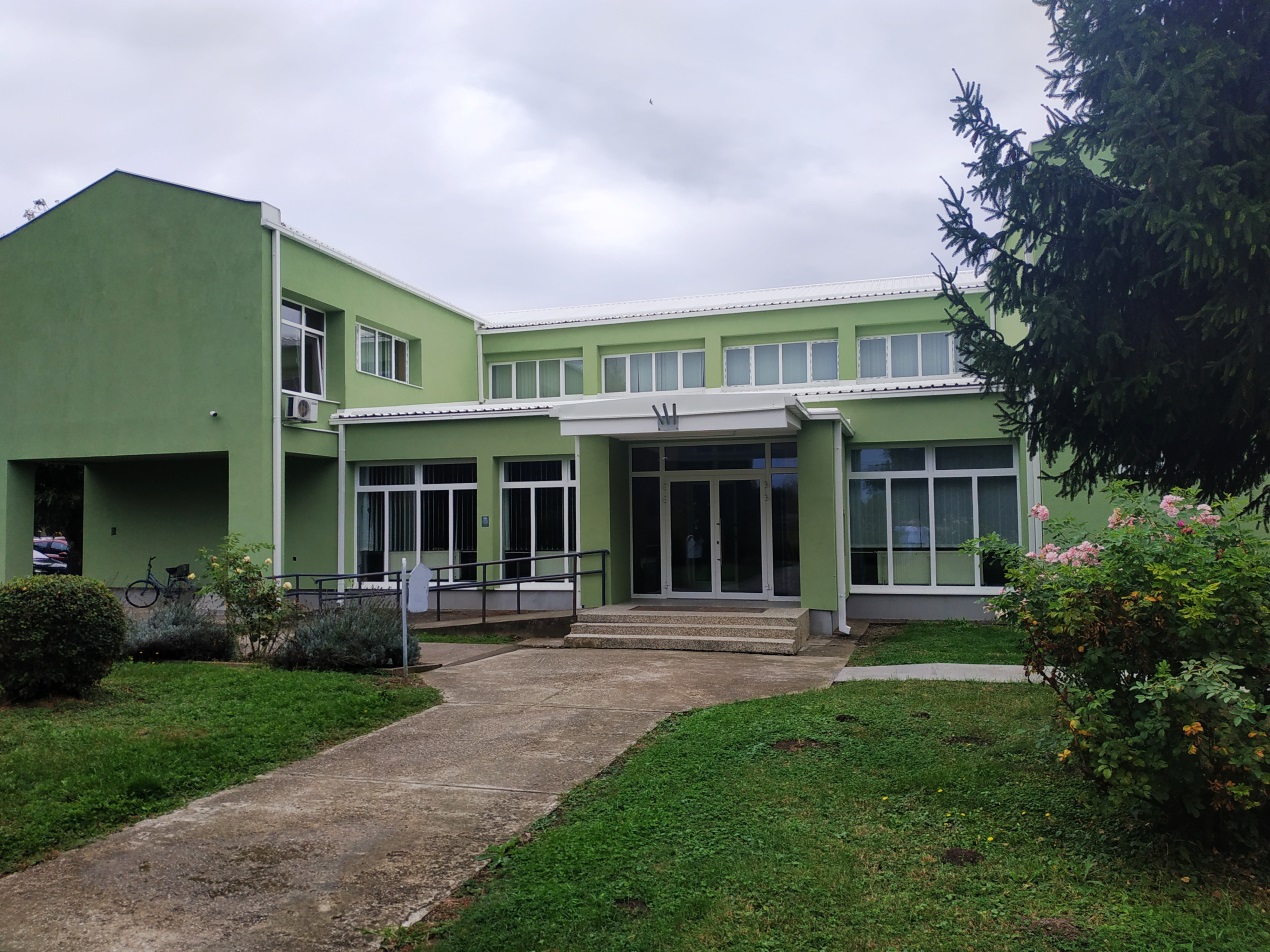 LASLOVO,  30. rujna 2021. godine           Temeljem članka 28. i 118.  Zakona o odgoju i obrazovanju u osnovnoj i srednjoj školi (Narodne novine“, broj NN 87/08, 86/09, 92/10, 105/10, 90/11, 5/12, 16/12, 86/12, 126/12, 94/13, 152/14, 07/17, 68/18, 98/19, 64/20) te čl. 46. Statuta Osnovne škole Laslovo, Školski odbor je na sjednici održanoj 30. rujna  2021. godine, na prijedlog Učiteljskog vijeća i pozitivnog mišljenja Vijeća roditelja, usvojioŠKOLSKI  KURIKULUMza 2021./2022. školsku godinuUvodPod pojmom Školskog kurikuluma podrazumijevamo sve sadržaje, procese i aktivnosti koji su usmjereni na ostvarivanje ciljeva i zadaća odgoja i obrazovanja, kako bismo promovirali intelektualni, osobni, društveni i tjelesni razvoj učenika.Školskim kurikulumom utvrđen je dugoročni i kratkoročni plan i program rada škole kroz izbornu nastavu, izvannastavne i izvanškolske aktivnosti, dopunsku i dodatnu nastavu, međupredmetne teme, projekte i istraživačke radove te druge odgojno-obrazovne programe i pokazuje po čemu je škola prepoznatljiva.Pri izradi Školskog kurikuluma stavljen je naglasak na specifičnosti škole i sredine u kojoj škola djeluje. Središte i polazište rada na sadržajima Školskog kurikuluma jesu potrebe i interesi naših učenika, roditelja i lokalne zajednice.Planiranim aktivnostima, programima i projektima težimo kvalitetnim rezultatima ostvariti ciljeve usmjerene na učenika i njegov razvoj, stručnu samostalnost i odgovornost učitelja, samostalnost i razvoj škole te uz potporu lokalne zajednice, doprinijeti izgradnji učinkovitog i kvalitetnog obrazovnog sustava.Bitne pretpostavke ostvarivanju ciljeva postavljenih u kurikulumu su: postojanje stručne kompetencije učitelja, kvalitetna suradnja na relaciji roditelji – škola, podrška i pomoć lokalne zajednice.Školski kurikulum je objavljen na mrežnim stranicama škole, dostupan je učenicima, roditeljima i svima zainteresiranima za život i rad naše škole.S obzirom na trenutnu situaciju, svi sadržaji kurikuluma će biti realizirani u skladu s preporukama za održavanje nastave i u skladu s važećim epidemiološkim mjerama.                 Ravnateljica škole: Silvija Bocka, prof. 1. IZBORNI PROGRAMI-informatika, njemački jezik, vjeronauk (rimokatolički, protestantsko – reformirani kršćanski, pravoslavni)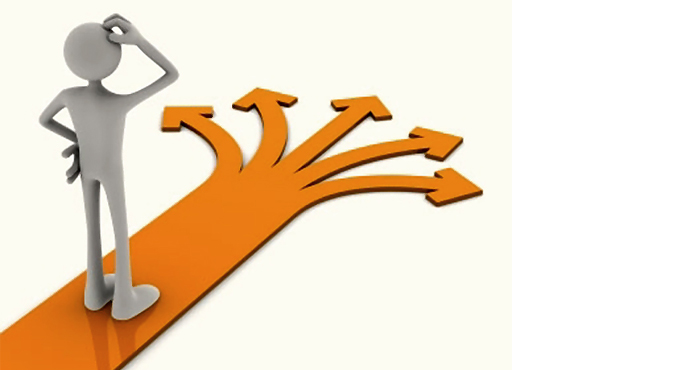 IZBORNA NASTAVA INFORMATIKEUčiteljica informatike: Lea PutnikUčiteljica informatike: Zdravka MilošićUčiteljica njemačkog jezika: Lana Hmelik                                                                                                                                                 Vjeroučiteljica: Stella PavoševićVjeroučitelj: Kettős AttilaVjeroučitelj: Obrad Gavrić2. MODEL C 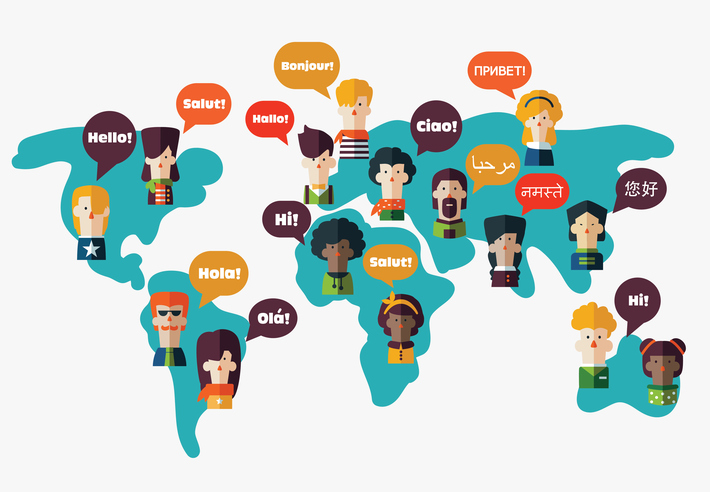                                                                                                                          Učiteljica mađarskoga jezika: Angela Gerštmajer3.IZVANNASTAVNE AKTIVNOSTI, UČENIČKA DRUŠTVA I KLUBOVI- Izvannastavne aktivnosti u sklopu Festivala multikulturalnosti- Biciklizam- Igraonica, Sportsko – ritmička skupina, Graničari, Dramska skupina, Njemački kroz igru- Pjevački zbor, Orkestar, Njegovanje mađarske kulture, Literarno – scenska skupina, Astronomska grupa- Učenička zadruga, Estetsko uređenje škole, Mladež Crvenoga križa, Školski sportski klub „Vuka“ 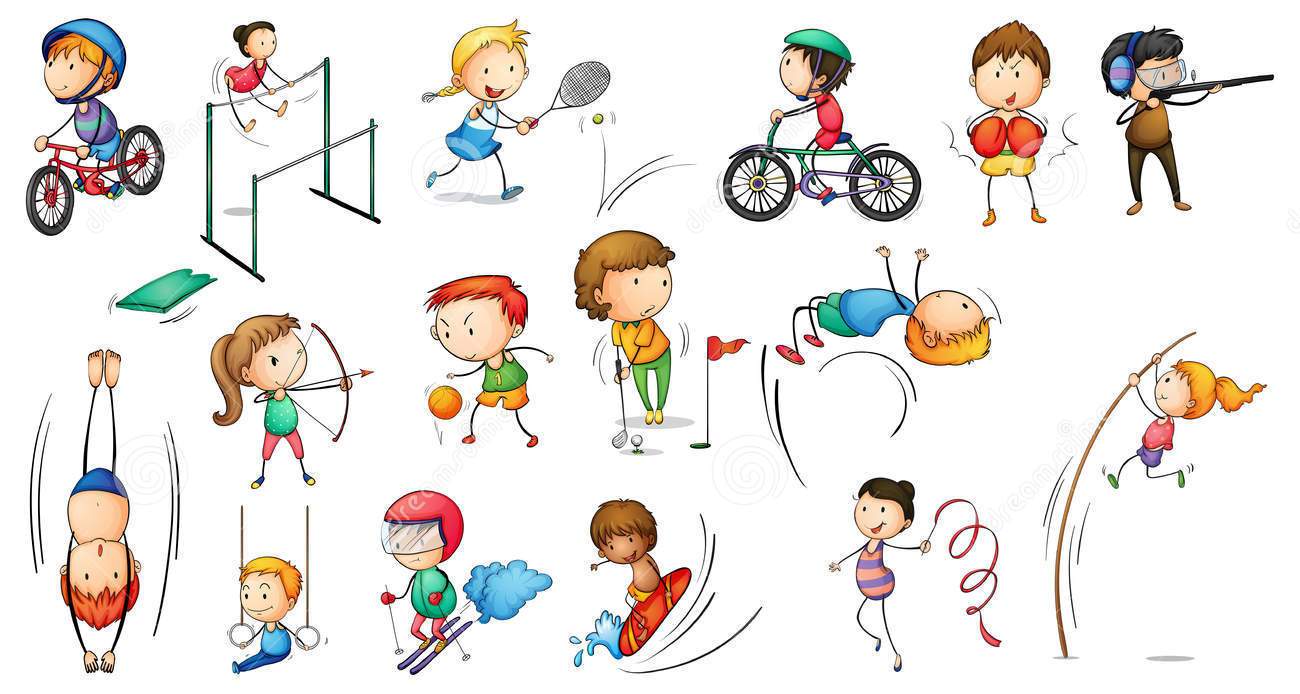                                              Učiteljica engleskog jezika: Barbara Dadić Eđed         Učitelj TZK: Stjepan Loinjak                                    Učiteljice razredne nastave: Ljiljana Roček, Alisa Tunić, Ružica Slam, Marija GalićUčiteljica hrvatskog jezika: Elvira GrančićUčiteljica njemačkog jezika: Lana HmelikUčiteljica mađarskog jezika:  Angela Gerštmajer                                                                                                                                     Učitelji TZK:  Stjepan LoinjakUčiteljica njemačkog jezika: Lana HmelikVoditeljica Zadruge: Josipa MiškićUčiteljica glazbene kulture: Marina JonjićUčiteljica likovne kulture: Lidija BenakovićUčitelj tehničke kulture: Zoran Svoren4.  DODATNA NASTAVA:     - Hrvatski jezik - Lutkari (1. razred), Hrvatski jezik - Scensko-recitatorska grupa (2.r.),  Likovna kultura (3. r.), Priroda i društvo (4. r.)     - Engleski jezik - Napredni Englezi (1.-4.r.)      - Povijest, Likovna kultura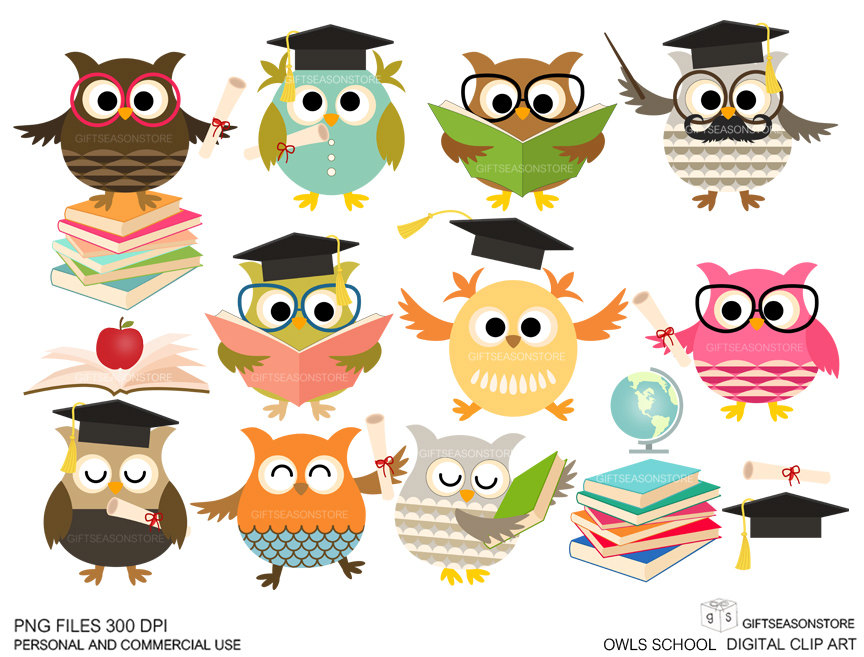 Učiteljice razredne nastave: Ljiljana Roček. Ružica Slam, Alisa Tunić, Marija Galić Učiteljica engleskog jezika: Barbara Dadić EđedUčiteljica povijesti: Mirela MašićUčiteljica likovne kulture: Lidija Benaković5.   DOPUNSKA NASTAVA    hrvatski jezik, matematika (1.-4.r)hrvatski jezik, matematika, engleski jezik (5.-8.r), kemija (7. i 8.r. )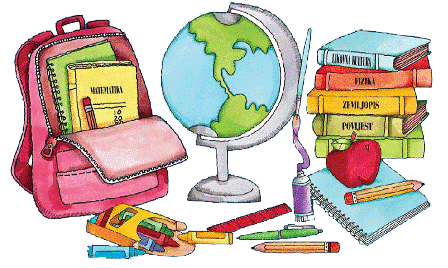 Učiteljice razredne nastave: Alisa Tunić, Marija Galić, Ljiljana Roček, Ružica Slam  Učiteljica hrvatskoga jezika: Elvira GrančićUčiteljica engleskoga jezika: Barbara Dadić EđedUčiteljica matematike: Svetlana Tomić  Učiteljica kemije: Josipa Miškić                                                                                                                                      IZVANUČIONIČKA I TERENSKA NASTAVA 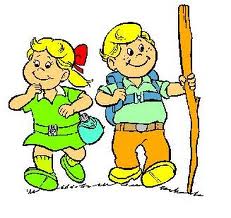 Učiteljice razredne nastave: Alisa Tunić, Marija Galić, Ljiljana Roček, Ružica SlamRazrednici 5.-8. razreda: Elvira Grančić, Stjepan Loinjak, Josipa Miškić,  Marina JonjićUčiteljica engleskog jezika Barbara Dadić EđedRazrednici 5. – 8. razreda: Elvira Grančić, Stjepan Loinjak, Josipa Miškić, Marina JonjićRavnateljica Silvija Bocka, učiteljice Barbara Dadić Eđed, Josipa Miškić, Elvira GrančićUčiteljica povijesti Mirela MašićVjeroučitelj: Kettős AttilaUčitelj pravoslavnog vjeronauka: Obrad GavrićTEMATSKI  I  INTEGRIRANI  NASTAVNI  DANI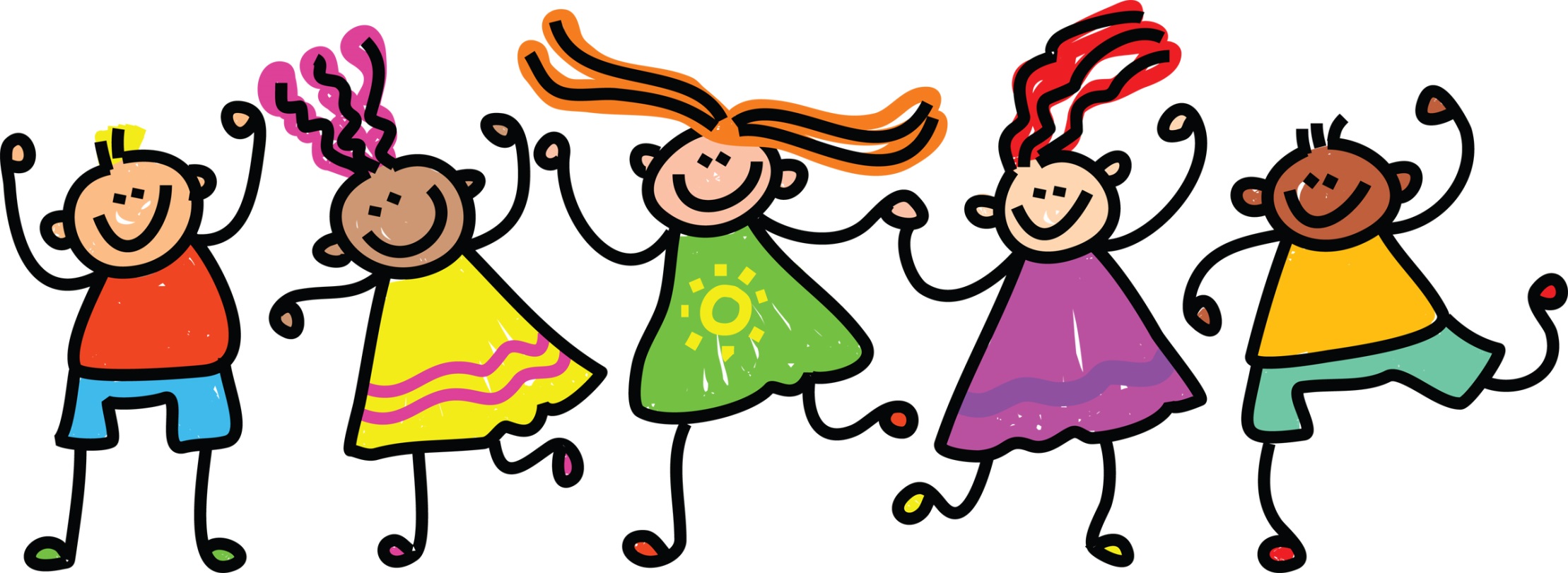                                                                                                         Učiteljice: Marija Galić, Ljiljana Roček,  Ružica Slam, Alisa TunićISTRAŽIVAČKI  RADOVI  I  PROJEKTI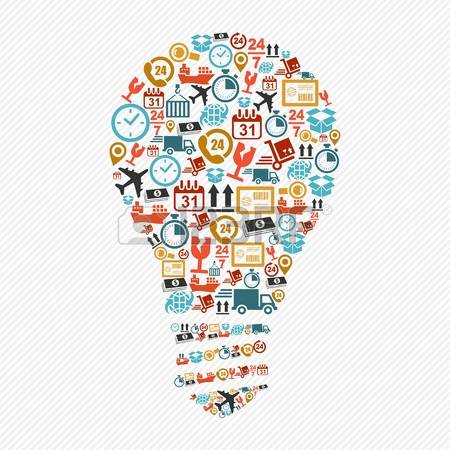 Učiteljice razredne nastave: Marija Galić, Ljiljana Roček,  Ružica Slam, Alisa TunićUčiteljica hrvatskog jezika: Elvira Grančić                                                                                                                          Učiteljice: Svetlana Tomić, Zdravka Milošić, Katarina Krajnović                                                                                                                                Učiteljica povijesti: Mirela MašićUčiteljica mađarskog jezika: Angela GerštmajerUčiteljica informatike: Zdravka MilošićUčiteljica prirode, biologije i kemije: Josipa MiškićŠkolska knjižničarka: Gordana BilićPedagoginja: Katarina Krajnović IZVANŠKOLSKE  AKTIVNOSTI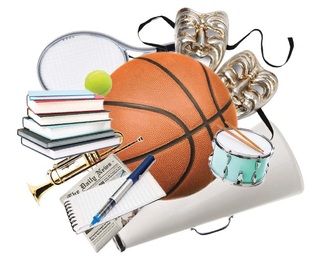 MEĐUPREDMETNE TEME UČITI KAKO UČITISvrha je uvođenja međupredmetne teme Učiti kako učiti omogućiti učenicima da razviju znanja i vještine upravljanja svojim učenjem i primjene odgovarajućih strategija u različitim situacijama učenja u formalnom, neformalnom i informalnom okružju. Ta će im kompetencija omogućiti da usvoje znanja i vještine koje će moći uspješno primjenjivati u kasnijem osobnom i profesionalnom razvoju u kontekstu cjeloživotnog učenja.Domene kurikuluma međupredmetne teme učiti kako učiti: Kurikulum međupredmetne teme Učiti kako učiti organiziran je u četiri domene: 1. Primjena strategija učenja i upravljanja informacijama, 2. Upravljanje svojim učenjem, 3. Upravljanje emocijama i motivacijom u učenju i 4. Stvaranje okružja za učenje. PODUZETNIŠTVOSvrha je učenja i poučavanja ove međupredmetne teme razvijanje poduzetničkoga načina promišljanja i djelovanja u svakodnevnome životu i radu, stjecanje radnih navika i razvoj osobina poduzetne osobe (odgovornost, samostalnost, marljivost, inicijativnost, kreativnost, inovativnost, sposobnost donošenja odluka, samopouzdanje, odlučnost u djelovanju, spremnost na razuman rizik i upravljanje rizikom, mobilnost, fleksibilnost i dr.) koja je tako osposobljena za prepoznavanje prilika i mogućnosti za samoaktualizaciju.Kurikulum međupredmetne teme Poduzetništvo ostvaruje se u tri domene:A) promišljaj poduzetničkiB) djeluj poduzetničkiC) ekonomska i financijska pismenost. OSOBNI I SOCIJALNI RAZVOJOsobni i socijalni razvoj međupredmetna je tema koja potiče cjelovit razvoj djece i mladih osoba čija je svrha izgradnja zdrave, samopouzdane, kreativne, produktivne, proaktivne, zadovoljne i odgovorne osobe sposobne za suradnju i doprinos zajednici. Osigurava uvjete za razvoj osobe koja je sposobna upravljati svojim emocionalnim, mentalnim, duhovnim i tjelesnim potencijalima s osjećajem nade i optimizmom. Na društvenoj razini pomaže uspostaviti i održavati zdrave socijalne odnose te mlade osobe priprema za njihove uloge u obitelji, radnoj okolini i društvu. Vrijednosti učenja i poučavanja ove teme usko su povezane sa svim vrijednostima kojima ONK pridaje osobitu pozornost: znanje, solidarnost, identitet, odgovornost, integritet, uvažavanje, poduzetnost... Pridonosi razvoju osobnoga, kulturnoga i nacionalnoga identiteta, ali i identiteta osobe kao člana globalne zajednice, koji uvažava različitosti i vidi ih kao priliku za učenje. Razvija solidarnost i potiče empatiju u neposrednoj socijalnoj okolini i globalno. Poučava ponašanjima koja omogućuju ostvarivanje želja, potreba i potencijala bez ugrožavanja drugih. Podrška zdravom razvoju učenika ne odnosi se samo na teme koje će se učiti i poučavati već i na odnose u odgojno-obrazovnom procesu, komunikaciju te metode rada. Osobni i socijalni razvoj, kao jedna od temeljnih kompetencija, podrazumijeva odnose međusobnog uvažavanja te aktivno sudjelovanje svih sudionika odgojno – obrazovnoga procesa. Poučavanjem usmjerenim na učenika te odabirom razvojno primjerenih aktivnosti stvaraju se uvjeti za ostvarenje osobnih potencijala. Učenici će razvijati: sliku o sebi, samopoštovanje i samopouzdanje, prepoznavanje, prihvaćanje i upravljanje svojim emocijama i ponašanjem empatiju te uvažavanje i prihvaćanje različitosti socijalne i komunikacijske vještine, suradnju i timski rad odgovorno ponašanje prema sebi i drugima u zajednici, donošenje odluka te planiranje obrazovanja, cjeloživotnog učenja i profesionalnog razvoja u suvremenom društvu i svijetu rada strategije rješavanja problema i uspješnog suočavanja sa stresom.Domene u organizaciji kurikuluma međupredmetne teme osobni i socijalni razvoj:Domena A „Ja“ obuhvaća:Opisivanje i prihvaćanje sebe i svojih osobina – tko samProcjenjivanje vlastitih mogućnosti i ograničenja – što moguPrepoznavanje, izražavanje i kontroliranje svojih osjećaja i ponašanjaRazvijanje vlastitih potencijala u skladu sa željama i interesimaPlaniranje aktivnosti i postavljanje prioritetaUpravljanje obrazovnim i profesionalnim putem.Domena B „Ja i drugi“ obuhvaća:Prepoznavanje, uvažavanje potreba i osjećaja drugih, aktivno slušanje, davanje i primanje informacijaRazumijevanje ponašanja i razvijanje uvažavajućih odnosa s drugima, sposobnost uviđanja posljedica svojih i tuđih stavova i postupakaSuradničko učenje / timski rad, prihvaćanje pravila, uzajamno pomaganje, suradnja u ostvarivanju zajedničkih ciljevaNenasilno rješavanje sukoba, prihvaćanje različitosti,Vještine prezentacije, samoprezentacije; samozastupanje, zastupanje prava drugih.Domena C  »Ja i društvo« obuhvaća:Razumijevanje međuovisnosti pojedinca i društva te načina kako uspješno pridonositi zajedniciRazumijevanje i prihvaćanje društvenih normi i pravilaRazvijanje kulturnog i nacionalnog identitetaUčenje strategija zaštite od potencijalnih opasnostiRazvijanje kritičkog odnosa prema društvenim pojavama i procesimaZDRAVLJESvrha je učenja i poučavanja međupredmetne teme Zdravlje (zdr) stjecanje znanja i vještina te razvijanje pozitivnoga stava prema zdravlju i zdravom načinu življenja kako bi se omogućilo postizanje poželjnih tjelesnih, duševnih i društvenih potencijala učenika te njihovo osposobljavanje da sami preuzmu brigu o svojem zdravlju.Domene (organizacijska područja/tematske cjeline) u organizaciji kurikuluma međupredmetne teme Zdravlje su:Tjelesno zdravlje - Očekivanja za ovu domenu obuhvaćaju sljedeće cjeline: Rast i razvoj, Prehrana i kretanje, Higijena.Mentalno i socijalno zdravlje - Ovom su domenom obuhvaćeni svi razvojni ciklusi u sljedećim cjelinama: Pravila primjerenoga ponašanja, Jačanje osobnih i socijalnih potencijala, Doprinos vlastitom mentalnome i socijalnome zdravlju, Prepoznavanje ovisničkih ponašanja i odupiranje njima.Pomoć i samopomoć. Očekivanja za ovu domenu obuhvaćaju sljedeće cjeline: Oprez u svakodnevnome životu, Prva pomoć i samopomoć uključujući znanje o vodećim uzrocima pobola i smrtnosti, Prava i obaveze iz zdravstvene zaštite. ODRŽIVI RAZVOJUčenje i poučavanje međupredmetne teme Održivi razvoj nastoji podići svijest i produbiti razumijevanje o svim pitanjima koja se odnose na održivost, pomaže učeniku kritički razmotriti moguća rješenja i načine djelovanja usmjerene na održivost, uskladiti s tim ponašanje u svakodnevnome životu u školi te njegovati vještine i osobine koje pridonose razvoju pravednoga društva. Učenje i poučavanje međupredmetne teme Održivi razvoj osposobljava učenike za samostalno i odgovorno odlučivanje o pitanjima važnima za njih same i za društvo u cjelini.Odgojno-obrazovni ciljevi učenja i poučavanja međupredmetne teme Održivi razvoj jesu:1. stjecanje znanja o raznolikosti prirode i razumijevanje složenih odnosa između ljudi i okoliša, razvijanje kritičkoga mišljenja te osobne i društvene odgovornosti nužne za održivost.2. promišljanje i stjecanje spoznaja o uzrocima i posljedicama ljudskoga utjecaja na prirodu koje pridonose razvoju svih oblika mišljenja, osobito kreativnoga razmišljanja i rješavanja problema.3. razvijanje solidarnosti i empatije prema ljudima, odgovornosti prema svim živim bićima i okolišu te motivacije za djelovanje na dobrobit okoliša i svih ljudi.4. aktivno djelovanje u školi i zajednici s ciljem prepoznavanja potreba, osmišljavanja primjerenih i inovativnih rješenja i konkretnoga doprinosa zajednici.5. poticanje razmišljanja orijentiranoga prema budućnosti i razvijanje osobne odgovornosti prema budućim generacijama, što je preduvjet za stvaranje društva temeljenoga na održivome razvoju.10.6. UPORABA INFORMACIJSKE I KOMUNIKACIJSKE TEHNOLOGIJE ZA OSNOVNE I SREDNJE ŠKOLEOva tema razvija istraživački duh povezano s pretraživanjem i obradom informacija, kritičkim promišljanjem i vrednovanjem prikupljenih informacija u raznolikim društvenim mrežama razvijenima u obrazovnome kontekstu. Samopouzdanje i sigurnost u uporabi računala i raznolikih digitalnih medija, elektroničkih izvora i baza podataka mogu doprinijeti osobnoj i društvenoj dobrobiti. Učenici, zahvaljujući informacijskoj i komunikacijskoj tehnologiji, mogu u svojoj školi iskusiti virtualnu suradnju s vršnjacima iz različitih kulturnih i civilizacijskih krugova, upoznati njihovu kulturu, navike i tradiciju. Pravilno usmjerenom komunikacijom u digitalnome okružju mogu naučiti rješavati sukobe i nesporazume te tako unaprijediti svoje interkulturne i komunikacijske vještine koje su važne za život i djelovanje u umreženome društvu današnjice.Četiri domene ove međupredmetne teme SU: A. Funkcionalna i odgovorna uporaba IKT-aB. Komunikacija i suradnja u digitalnome okružjuC. Istraživanje i kritičko vrednovanje u digitalnome okružjuD. Stvaralaštvo i inovativnost u digitalnome okružju. GRAĐANSKI ODGOJ I OBRAZOVANJEGrađanski odgoj i obrazovanje obuhvaća znanja o ljudskim pravima, obilježjima demokratske zajednice i političkim sustavima. Vještine, na razvoj kojih je Građanski odgoj i obrazovanje ponajviše usmjeren, su kritičko mišljenje na etičkim načelima i komunikacijske vještine potrebne za društveno i političko sudjelovanje. Prije svega to su medijacijska znanja, vještine i vrijednosti, umijeće mirotvorstva i mirnog rješavanja sukoba, umijeće rješavanja društvenih problema na demokratskim načelima (istraživanje, dijalog, poštovanje drugog i drugačijeg, umijeće prepoznavanja zajedničkih ciljeva u različitosti. Odgovornost, ljudsko dostojanstvo, sloboda, ravnopravnost i solidarnost temeljne su vrijednosti koje se promiču učenjem i poučavanjem Građanskoga odgoja i obrazovanja, a osobita važnost pridaje se razvoju odgovornoga odnosa prema javnim dobrima i spremnosti doprinošenju zajedničkomu dobru. Ciljevi učenja i poučavanja su:1. razvijati građansku kompetenciju koja učenicima, kao informiranim, aktivnim i odgovornim članovima društvene društvenih zajednica na svim razinama, omogućuje učinkovito obavljanje građanske uloge2. usvojiti znanja o ljudskim pravima, političkim konceptima, procesima i političkim sustavima, te obilježjima demokratske zajednice i načinima sudjelovanja u njezinu političkome i društvenome životu3. promicati vrijednosti ljudskih prava (ljudsko dostojanstvo, slobodu, ravnopravnost i solidarnost), demokratska načela u zajednici unutar i izvan školskoga života, razvijati kritičko mišljenje i vještine argumentiranja te komunikacijske vještine potrebne za društveno i političko sudjelovanje u procesu oblikovanja cjelovitoga iskustva aktivnoga građanstva4. u demokratskome školskom ozračju i široj demokratskoj zajednici razvijati Ustavom propisane temeljne vrijednosti – slobodu, jednakost, etičnost, moral, obiteljske vrijednosti i vrijednost braka, nacionalnu ravnopravnost i ravnopravnost spolova, mirotvorstvo, socijalnu pravdu, poštivanje prava čovjeka, nepovredivost vlasništva i doma, očuvanje prirode i čovjekova okoliša, vladavinu prava i demokratski višestranački sustav.ŠKOLSKI RAZVOJNI PLAN ZA 2021/22. šk. god.KLASA: 602-02/21-01URBROJ: 2158-31-21-143U Laslovu,  30.9.2021.                             Ravnateljica  škole                                                                         Predsjednica Školskog odbora        Silvija Bocka, prof.                                                                                   Barbara Dadić EđedAktivnost, program i/ili projektIzborna nastava informatike – 1. razredCiljevi aktivnosti,programa i/ili projektaSteći temeljna znanja i vještine za samostalno služenje računalom i stvaranje osnova za nadogradnju u daljnjem školovanju. Samostalno služenje računalom sa svrhom korištenja stečenih znanja  i vještina radi lakšeg savladavanja i razumijevanja nastavnog gradiva, bržeg rješavanja postavljenih zadataka, proširivanja znanja, povezivanja područja, komunikaciju i zabavu.ZadaćeZadaća dodatne nastave informatike je osposobiti učenika da primjeni naučeno gradivo.Namjena aktivnosti, programa i/ili projektaUčenicima koji su se odlučili pohađati izbornu nastavu informatike.Nositelji aktivnosti, programa i/ili projekta i njihova odgovornostPredmetni učitelj Lea Putnik te učenici prvog razreda koji pohađaju izbornu nastavu.Način realizacije aktivnosti, programa i/ili projektaPutem redovite nastave u specijaliziranoj učionici, kroz različite oblike i metode poučavanja i učenja.Vremenik aktivnosti, programa i/ili projektaTijekom školske godine 2021./2022.2 sata tjedno/70 sati godišnjeNačin vrednovanja i način korištenja rezultata vrednovanjaOpisno i brojčano vrednovanje postignuća učenika u skladu s rezultatima, ciljevima, zadaćama i sadržajima.Materijali za poučavanje i učenjeZa dodatnu nastavu informatike koristiti ćemo  udžbenik i radnu bilježnicu e-svijet 1, ŠK, zadatke i aplikacije s interneta (e sfera).Potrebna materijalna sredstva(uključujući troškovnik)Potrebna je inf. učionica u prostoru škole sa svom pripadajućom opremom – računalom, projektorom i  pločom.Strategije učenjaNaglasak je na individualnom radu. Neke vježbe dopuštaju skupni rad.Očekivani rezultatiSvaki učenik će na kraju nastavne godine imati potrebna znanja predviđena Planom i programom.Aktivnost, program i/ili projektIzborna nastava informatike – 2. razredCiljevi aktivnosti,programa i/ili projektaSteći temeljna znanja i vještine za samostalno služenje računalom i stvaranje osnova za nadogradnju u daljnjem školovanju. Samostalno služenje računalom sa svrhom korištenja stečenih znanja  i vještina radi lakšeg savladavanja i razumijevanja nastavnog gradiva, bržeg rješavanja postavljenih zadataka, proširivanja znanja, povezivanja područja, komunikaciju i zabavu.ZadaćeZadaća dodatne nastave informatike je osposobiti učenika da primjeni naučeno gradivo.Namjena aktivnosti, programa i/ili projektaUčenicima koji su se odlučili pohađati izbornu nastavu informatike.Nositelji aktivnosti, programa i/ili projekta i njihova odgovornostPredmetni učitelj Lea Putnik te učenici drugog razreda koji pohađaju izbornu nastavu.Način realizacije aktivnosti, programa i/ili projektaPutem redovite nastave u specijaliziranoj učionici, kroz različite oblike i metode poučavanja i učenja.Vremenik aktivnosti, programa i/ili projektaTijekom školske godine 2021./2022.2 sata tjedno/70 sati godišnjeNačin vrednovanja i način korištenja rezultata vrednovanjaOpisno i brojčano vrednovanje postignuća učenika u skladu s rezultatima, ciljevima, zadaćama i sadržajima.Materijali za poučavanje i učenjeZa dodatnu nastavu informatike koristiti ćemo udžbenik i radnu bilježnicu e-svijet 2, ŠK, zadatke i aplikacije s interneta (e sfera).Potrebna materijalna sredstva(uključujući troškovnik)Potrebna je inf. učionica u prostoru škole sa svom pripadajućom opremom – računalom, projektorom i pločom.Strategije učenjaNaglasak je na individualnom radu. Neke vježbe dopuštaju skupni rad.Očekivani rezultatiSvaki učenik će na kraju nastavne godine imati potrebna znanja predviđena Planom i programom.Aktivnost, program i/ili projektIzborna nastava informatike – 3. razredCiljevi aktivnosti,programa i/ili projektaSteći temeljna znanja i vještine za samostalno služenje računalom i stvaranje osnova za nadogradnju u daljnjem školovanju. Samostalno služenje računalom sa svrhom korištenja stečenih znanja  i vještina radi lakšeg savladavanja i razumijevanja nastavnog gradiva, bržeg rješavanja postavljenih zadataka, proširivanja znanja, povezivanja područja, komunikaciju i zabavu.ZadaćeZadaća dodatne nastave informatike je osposobiti učenika da primjeni naučeno gradivo.Namjena aktivnosti, programa i/ili projektaUčenicima koji su se odlučili pohađati izbornu nastavu informatike.Nositelji aktivnosti, programa i/ili projekta i njihova odgovornostPredmetni učitelj Lea Putnik te učenici trećeg razreda koji pohađaju izbornu nastavu.Način realizacije aktivnosti, programa i/ili projektaPutem redovite nastave u specijaliziranoj učionici, kroz različite oblike i metode poučavanja i učenja.Vremenik aktivnosti, programa i/ili projektaTijekom školske godine 2021./2022.2 sata tjedno/70 sati godišnjeNačin vrednovanja i način korištenja rezultata vrednovanjaOpisno i brojčano vrednovanje postignuća učenika u skladu s rezultatima, ciljevima, zadaćama i sadržajima.Materijali za poučavanje i učenjeZa dodatnu nastavu informatike koristiti ćemo udžbenik i radnu bilježnicu e-svijet 3, ŠK, zadatke i aplikacije s interneta (e sfera).Potrebna materijalna sredstva(uključujući troškovnik)Potrebna je inf. učionica u prostoru škole sa svom pripadajućom opremom – računalom, projektorom i pločom.Strategije učenjaNaglasak je na individualnom radu. Neke vježbe dopuštaju skupni rad.Očekivani rezultatiSvaki učenik će na kraju nastavne godine imati potrebna znanja predviđena Planom i programom.Aktivnost, program i/ili projektIzborna nastava informatike – 4. razredCiljevi aktivnosti,programa i/ili projektaSteći temeljna znanja i vještine za samostalno služenje računalom i stvaranje osnova za nadogradnju u daljnjem školovanju. Samostalno služenje računalom sa svrhom korištenja stečenih znanja  i vještina radi lakšeg savladavanja i razumijevanja nastavnog gradiva, bržeg rješavanja postavljenih zadataka, proširivanja znanja, povezivanja područja, komunikaciju i zabavu.ZadaćeZadaća dodatne nastave informatike je osposobiti učenika da primjeni naučeno gradivo.Namjena aktivnosti, programa i/ili projektaUčenicima koji su se odlučili pohađati izbornu nastavu informatike.Nositelji aktivnosti, programa i/ili projekta i njihova odgovornostPredmetni učitelj Lea Putnik te učenici četvrtog razreda koji pohađaju izbornu nastavu.Način realizacije aktivnosti, programa i/ili projektaPutem redovite nastave u specijaliziranoj učionici, kroz različite oblike i metode poučavanja i učenja.Vremenik aktivnosti, programa i/ili projektaTijekom školske godine 2021./2022.2 sata tjedno/70 sati godišnjeNačin vrednovanja i način korištenja rezultata vrednovanjaOpisno i brojčano vrednovanje postignuća učenika u skladu s rezultatima, ciljevima, zadaćama i sadržajima.Materijali za poučavanje i učenjeZa dodatnu nastavu informatike koristiti ćemo udžbenik i radnu bilježnicu e-svijet 4, ŠK, zadatke i aplikacije s interneta (e sfera).Potrebna materijalna sredstva(uključujući troškovnik)Potrebna je inf. učionica u prostoru škole sa svom pripadajućom opremom – računalom, projektorom i pločom.Strategije učenjaNaglasak je na individualnom radu. Neke vježbe dopuštaju skupni rad.Očekivani rezultatiSvaki učenik će na kraju nastavne godine imati potrebna znanja predviđena Planom i programom.TemaOdgojno-obrazovni ishodi Očekivanjameđupredmetnih temaNositelji aktivnostiNačin       realizacijeVremenikTroškovnikVrjednovanjeInformacije i digitalna tehnologijaA. 7. 1 Učenik prepoznaje i opisuje ulogu glavnih komponenti računalnih mreža, istražuje kako obilježja strojne opreme utječu na mrežne aktivnosti, koristi se zajedničkim dijeljenjem resursa na mrežiA. 7. 2 Učenik primjenjuje strategije za prepoznavanje i rješavanje rutinskih hardverskih/softverskih problema do kojih može doći tijekom uporabe računalne tehnologije.A. 7. 3 Učenik prikuplja i unosi podatke kojima se analizira neki problem s pomoću odgovarajućega programa, otkriva odnos među podatcima koristeći se različitim alatima programa te mogućnostima prikazivanja podatakaA. 7. 4 Učenik opisuje, uspoređuje i koristi se različitim formatima zapisivanja grafičkih i zvučnih podataka te videopodataka na računaluMPT Uporaba IKTA 3. 2. Učenik se samostalno koristi raznimuređajima i programima.A 3. 3. Učenik aktivno sudjeluje u oblikovanju  vlastitoga sigurnog digitalnog okružjaD 3. 1.Učenik se izražava kreativno služeći se primjerenom tehnologijom za stvaranje ideja i razvijanje planova te primjenjuje različite načine poticanja kreativnostiD 3. 2. Učenik rješava složenije problemeslužeći se digitalnom tehnologijomMPT Učiti kako učitiUčenik samostalno traži nove informacije iz različitih izvora, transformira ih u novo znanje i uspješno primjenjuje pri rješavanju problema.MPT Održivi razvojIII.C.2. Navodi primjere utjecaja ekonomije na dobrobitIII.A.1. Objašnjava osnovne sastavnice prirodne raznolikosti-učenici 7. razreda-učitelji informatike-suradnici-rad na računalu-istraživanje-izrada umnih mapa-projektni zadaci-tijekom školske godine dva sata tjedno-materijal za izradu plakata, slika …-sustavno praćenje i bilježenje učenikovih postignuća-evaluacijski listić za samovredno-vanje učenika-naučeno primijeniti u nastavi i svakodnevnom životu.Računalno razmišljanje i programiranjeB. 7. 1 Učenik razvija algoritme za rješavanje različitih problema koristeći se nekim programskim jezikom pri čemu se koristi prikladnim strukturama i tipovima podatakaB. 7. 2 Učenik primjenjuje algoritam (sekvencijalnog) pretraživanja pri rješavanju problemaB. 7. 3 Učenik dizajnira i izrađuje modularne programe koji sadrže potprograme u programskom jezikuB. 7. 4 Koristi se simulacijom pri rješavanju nekoga, ne nužno računalnoga, problemaA 7.3. Učenik odabire potrebne ulazne podatke, obrađuje ih formulama i jednostavnim funkcijama kako bi dobio zadane rezultateMPT Uporaba IKTD 3. 1.Učenik se izražava kreativno služeći se primjerenom tehnologijom za stvaranje ideja i razvijanje planova te primjenuje različite načine poticanja kreativnosti.D 3. 2. Učenik rješava složenije problemeslužeći se digitalnom tehnologijom.D 3. 3.Učenik stvara nove uratke i ideje složenijestrukture-učenici 7. razreda-učitelji informatike-suradnici-rad na računalu-istraživanje-izrada umnih mapa-projektni zadaci-tijekom školske godine dva sata tjedno-materijal za izradu plakata, slika …-sustavno praćenje i bilježenje učenikovih postignuća-evaluacijski listić za samovredno-vanje učenika-naučeno primijeniti u nastavi i svakodnevnom životu.Digitalna pismenost i komunikacijaC. 7. 1 Učenik koristi i upoznaje se s različitim platformama i programima, koje prema potrebi pronalazi i instaliraC. 7. 2 Učenik priprema, izrađuje te objavljuje vlastite mrežne stranice u skladu s dobrom praksom u području intelektualnoga vlasništva, kritički prosuđuje dobra i loša obilježja pojedinih mrežnih sadržajaA 7.4.  Učenik istražuje servise za dijeljenje i objavu grafičkih, zvučnih i videodatoteka, te formate koji se na njemu upotrebljavajuMPT ZdravljeB 3.1. Odupire se vršnjačkim pritiscima i rizičnim situacijama u stvarnom i virtualnom svijetu.MPT Uporaba IKTD 3. 3.Učenik stvara nove uratke i ideje složenije struktureD 3. 4. Učenik imenuje zakone i propise kojima se štiti vlasništvo i propisuje dijeljenje vlastitih sadržaja u digitalnome okružju.MPT Učiti kako učiti1.1.Učenik samostalno traži nove informacije iz različitih izvora, transformira ih u novo znanje i uspješno primjenjuje pri rješavanju problema.1.2.Učenik se koristi različitim strategijama učenja i primjenjuje ih u ostvarivanju ciljeva učenja i rješavanju problema u svim područjima učenja uz povremeno praćenje učitelja.1.3. Učenik samostalno oblikuje svoje ideje i kreativno pristupa rješavanju problema.Učenik se koristi različitim strategijama učenja i primjenjuje ih u ostvarivanju ciljeva učenja i rješavanju problema u svim područjima učenja uz povremeno praćenje učitelja.MPT Građanski odgoj i obrazovanjeA. 4.2. razumije ulogu institucija i organizacija u zaštiti ljudskih prava-učenici 7. razreda-učitelji informatike-suradnici-rad na računalu-istraživanje-izrada umnih mapa-projektni zadaci-tijekom školske godine dva sata tjedno-materijal za izradu plakata, slika …-sustavno praćenje i bilježenje učenikovih postignuća-evaluacijski listić za samovredno-vanje učenika-naučeno primijeniti u nastavi i svakodnevnom životu.E-društvoD. 7. 1 Učenik štiti svoj elektronički identitet i primjenjuje pravila za povećanje sigurnosti korisničkih računa D. 7. 2 Učenik demonstrira i argumentirano opisuje primjere dobrih strana dijeljenja informacija na internetu i njihova brzog širenja te primjenjuje pravila odgovornoga ponašanja D. 7. 3 Učenik analizira proces suradnje među članovima virtualnih zajednica te njezin utjecaj na sve članove grupe, provjerava i proučava mogućnosti i načine otvaranja virtualne zajednice D. 7. 4 Učenik prepoznaje i proučava interdisciplinarne poslove koji su poboljšani razvojem informatike i informacijske i komunikacijske tehnologije.MPT ZdravljeB 3.1. Prihvaća odgovornost za vlastite odluke i posljedice svojeg ponašanjaB 3.1. Razlikuje i vrednuje različite načine komunikacije i ponašanjaB 3.1. Primjenjuje komunikacijske vještine i vještine pregovaranja i suradnjeMPT Uporaba IKT-aB 3. 2. Učenik samostalno surađuje s poznatimosobama u sigurnome digitalnom okružju.D 3. 4. Učenik imenuje zakone i propise kojima se štiti vlasništvo i propisuje dijeljenje vlastitih sadržaja u digitalnome okružju.MPT Učiti kako učiti1.3. Učenik samostalno oblikuje svoje ideje i kreativno pristupa rješavanju problema.3.3. Učenik iskazuje interes za različita područja, preuzima odgovornost za svoje učenje i ustraje u učenjuMPT Održivi razvojIII.C.4. Procjenjuje važnost pravednosti u društvuMPT Građanski odgoj i obrazovanjeA.2.2. aktivno zastupa ljudska pravaA.3.3. promiče ljudska prava-učenici 7. razreda-učitelji informatike-suradnici-rad na računalu-istraživanje-izrada umnih mapa-projektni zadaci-tijekom školske godine dva sata tjedno-materijal za izradu plakata, slika …-sustavno praćenje i bilježenje učenikovih postignuća-evaluacijski listić za samovredno-vanje učenika-naučeno primijeniti u nastavi i svakodnevnom životu.TemaOdgojno-obrazovni ishodi Očekivanjameđupredmetnih temaNositelji aktivnostiNačin       realizacijeVremenikTroškovnikVrjednovanjeInformacije i digitalna tehnologijaA. 8. 1 Učenik kritički procjenjuje točnost, učestalost, relevantnost i pouzdanost informacija i njihovih izvora (znati izvući najbolje iz bogate ponude informacijskih i obrazovnih portala, enciklopedija, knjižnica i obrazovnih računalnih programa)A. 8. 2 Učenik opisuje i planira organizaciju baze podataka, koristi se nekim programom za upravljanje bazama podataka za lakše pretraživanje i sortiranje podatakaA. 8. 3 Učenik opisuje građu računalnih uređaja, objašnjava načine prijenosa podataka u računalu te analizira i vrednuje neka obilježja računala koja značajno utječu na kvalitetu rada samoga računalaA. 8. 4 Učenik prepoznaje i proučava interdisciplinarnu primjenu računalnoga razmišljanja analiziranjem i rješavanjem odabranih problema iz različitih područja učenja.MPT Uporaba IKTA 3. 2. Učenik se samostalno koristi raznimuređajima i programima.A 3. 3. Učenik aktivno sudjeluje u oblikovanju  vlastitoga sigurnog digitalnog okružjaD 3. 1.Učenik se izražava kreativno služeći se primjerenom tehnologijom za stvaranje ideja i razvijanje planova te primjenjuje različite načine poticanja kreativnostiD 3. 2. Učenik rješava složenije problemeslužeći se digitalnom tehnologijomMPT Učiti kako učitiUčenik samostalno traži nove informacije iz različitih izvora, transformira ih u novo znanje i uspješno primjenjuje pri rješavanju problema.-učenici 8. razreda-učitelji informatike-suradnici-rad na računalu-istraživanje-izrada umnih mapa-projektni zadaci-tijekom školske godine dva sata tjedno-materijal za izradu plakata, slika …-sustavno praćenje i bilježenje učenikovih postignuća-evaluacijski listić za samovredno-vanje učenika-naučeno primijeniti u nastavi i svakodnevnom životuRačunalno razmišljanje i programiranjeB. 8. 1 Učenik identificira neki problem iz stvarnoga svijeta, stvara program za njegovo rješavanje, dokumentira rad programa i predstavlja djelovanje programa drugimaB. 8. 2 Učenik prepoznaje i opisuje algoritam sortiranja, primjenjuje jedan algoritam sortiranja za rješavanje zadanoga problema u programskom jezikuB. 8. 3 Učenik prepoznaje i opisuje mogućnost primjene rekurzivnih postupaka pri rješavanju odabranih problema te istražuje daljnje mogućnosti primjene rekurzije.MPT Uporaba IKTD 3. 1.Učenik se izražava kreativno služeći se primjerenom tehnologijom za stvaranje ideja i razvijanje planova te primjenuje različite načine poticanja kreativnosti.D 3. 2. Učenik rješava složenije problemeslužeći se digitalnom tehnologijom.D 3. 3.Učenik stvara nove uratke i ideje složenijestrukture-učenici 8. razreda-učitelji informatike-suradnici-rad na računalu-istraživanje-izrada umnih mapa-projektni zadaci-tijekom školske godine dva sata tjedno-materijal za izradu plakata, slika …-sustavno praćenje i bilježenje učenikovih postignuća-evaluacijski listić za samovredno-vanje učenika-naučeno primijeniti u nastavi i svakodnevnom životuDigitalna pismenost i komunikacijaC. 8. 1 Učenik pronalazi, opisuje te uspoređuje različite servise za objavljivanje mrežnoga sadržaja, opisuje postupak objavljivanja mrežnoga sadržajaC. 8. 2 Učenik samostalno pronalazi informacije i programe, odabire prikladne izvore informacija te uređuje, stvara i objavljuje/dijeli digitalne sadržajeC. 8. 3 Učenik dizajnira, razvija, objavljuje i predstavlja radove s pomoću sredstava informacijske i komunikacijske tehnologije primjenjujući suradničke aktivnosti.MPT ZdravljeB 3.1. Odupire se vršnjačkim pritiscima i rizičnim situacijama u stvarnom i virtualnom svijetu.MPT Uporaba IKTD 3. 3.Učenik stvara nove uratke i ideje složenije struktureD 3. 4. Učenik imenuje zakone i propise kojima se štiti vlasništvo i propisuje dijeljenje vlastitih sadržaja u digitalnome okružju.MPT Učiti kako učiti1.1.Učenik samostalno traži nove informacije iz različitih izvora, transformira ih u novo znanje i uspješno primjenjuje pri rješavanju problema.1.2.Učenik se koristi različitim strategijama učenja i primjenjuje ih u ostvarivanju ciljeva učenja i rješavanju problema u svim područjima učenja uz povremeno praćenje učitelja.1.3. Učenik samostalno oblikuje svoje ideje i kreativno pristupa rješavanju problema.Učenik se koristi različitim strategijama učenja i primjenjuje ih u ostvarivanju ciljeva učenja i rješavanju problema u svim područjima učenja uz povremeno praćenje učitelja.MPT Održivi razvojIII.B.2. Sudjeluje u aktivnostima koje promiču održivi razvoj u školi, lokalnoj zajednici i šire.MPT Građanski odgoj i obrazovanjeA. 4.2. razumije ulogu institucija i organizacija u zaštiti ljudskih prava-učenici 8. razreda-učitelji informatike-suradnici-rad na računalu-istraživanje-izrada umnih mapa-projektni zadaci-tijekom školske godine dva sata tjedno-materijal za izradu plakata, slika …-sustavno praćenje i bilježenje učenikovih postignuća-evaluacijski listić za samovredno-vanje učenika-naučeno primijeniti u nastavi i svakodnevnom životuE-društvoD. 8. 1 Učenik učinkovito se koristi dostupnim e-uslugama u području odgoja i obrazovanjaD. 8. 2 Učenik aktivno sudjeluje u sprečavanju elektroničkoga nasilja i govora mržnjeMPT ZdravljeB 3.1. Odupire se vršnjačkim pritiscima i rizičnim situacijama u stvarnom i virtualnom svijetuB 3.1. Razlikuje i vrednuje različite načine komunikacije i ponašanjaB 3.1. Primjenjuje komunikacijske vještine i vještine pregovaranja i suradnjeMPT Uporaba IKT-aB 3. 2. Učenik samostalno surađuje s poznatimosobama u sigurnome digitalnom okružju.D 3. 4. Učenik imenuje zakone i propise kojima se štiti vlasništvo i propisuje dijeljenje vlastitih sadržaja u digitalnome okružju.MPT Učiti kako učiti1.3. Učenik samostalno oblikuje svoje ideje i kreativno pristupa rješavanju problema.3.3. Učenik iskazuje interes za različita područja, preuzima odgovornost za svoje učenje i ustraje u učenjuMPT Održivi razvojIII.C.4. Procjenjuje važnost pravednosti u društvuMPT Građanski odgoj i obrazovanjeA.2.2. aktivno zastupa ljudska pravaA.3.3. promiče ljudska prava-učenici 8. razreda-učitelji informatike-suradnici-rad na računalu-istraživanje-izrada umnih mapa-projektni zadaci-tijekom školske godine dva sata tjedno-materijal za izradu plakata, slika …-sustavno praćenje i bilježenje učenikovih postignuća-evaluacijski listić za samovredno-vanje učenika-naučeno primijeniti u nastavi i svakodnevnom životuAktivnost.programili projektCiljeviNamjenaNositeljiaktivnostiNačinrealizacijeVremenikTroškovnikVrednovanjeNjemački jezik4. razred:- susreti i upoznavanje, aktivnosti u slobodno vrijeme, obitelj, životinje, škola i školski pribor, boje, razgovor u trgovini, blagdaniNjemački jezik5. razred:- susreti i upoznavanje, obitelj, škola, slobodno vrijeme, stanovanje, prehrana, tijelo i zdravlje, odjeća i kupovanje, promet, životinje, vrijeme, blagdaniNjemački jezik6. razred:- obitelj, zanimanja, kućni ljubimci, stanovanje, kućanstvo, tijek dana, putovanja, proslave, odjeća, vrijeme, praznici, slobodno vrijeme, blagdaniNjemački jezik8. razred:- dijelovi tijela, kod doktora, zdrava prehrana, zdravi stil života, mobbing, opis prirode i krajolika, život na selu i u gradu, planovi za budućnost, blagdani- usvajanje gramatičkih struktura, jezičnih struktura,kulture i civilizacije, slušanje, izgovor, čitanje i pisanje- uporaba njemačkog jezika u različitim   životnim situacijama- učenici 4. razreda- učiteljica njemačkog jezika- učenici 5.razreda- učiteljica njemačkog jezika- učenici 6.razreda,- učiteljica njemačkog jezika- učenici 8.razreda- učiteljicanjemačkogjezika- rad s udžbenikom i radnombilježnicom- radni listići- tijekom šk.godinedva sata tjedno- materijal  za izradu plakatai slika, kopiranje, printanje- sustavno praćenje i bilježenje učenikovih postignuća- primjena naučenoga usvakodnevnom životuAktivnost, program i /ili projektCiljeviNamjenaNositelji i njihova odgovornostNačinrealizacijeVremenikDetaljantroškovnikaktivnostiNačinvrednovanjaNačin korištenjarezultatavrednovanjaIzborna nastava katoličkog vjeronauka od 1. do 8. razredaIzgraditi zrelu ljudsku i vjerničku osobnost, te odgovornu savjest u odnosu prema sebi, prema društvu i svijetu općenito, a na temelju Božje objave, kršćanske tradicije i crkvenog učiteljstva.Produbiti i izgraditi stav temeljnoga povjerenja i ljubavi prema Bogu, prema sebi i drugima, kao i životu općenito.Naučiti prihvaćati i poštovati ljude različite od sebe po vjeri i naciji, jeziku i kulturi.Vjeroučiteljica Stella PavoševićRealizira se u vjeronaučnoj učionici, obitelji, crkvi, sredini u kojoj živimo.Primjenjuju se različiti oblici i metode radaDva sata tjedno tijekom školske godine. Ukupno 70 sati po razredu.Troškovi kopiranja, printanja, papira, hamera…Pisano praćenje i brojčano ocjenjivanje učenika.Ovaj izborni program je sastavni dio općeg uspjeha i jedan je od čimbenika izgradnje pozitivnih vrijednosti kod učenika.Primjena stečenih znanja u svakodnevnom životu, angažiranje učenika u liturgijskom životu župe te sudjelovanje u životu župne zajednice.Aktivnost, program i/ili projektCiljeviNamjenaNositelji i njihova odgovornostNačin realizacijeVremenikDetaljan troškovnik aktivnostiNačin vrednovanjaNačin korištenja rezultata vrednovanjaIzborna nastava  protestantsko– reformiranog kršćanskog vjeronauka od 1. do 8. razredaUčenjem gradiva, na temelju Biblije (Božje objave)izgraditi zrelu ljudsku i vjerničku osobnost te odgovornu  savjest prema sebi, prema društvu i svijetu.Probuditi i izgraditi duboko poštovanje i ljubav prema Bogu, prema sebi i drugima, kao i životu općenito.Vjeroučitelj:Kettős AttilaRealizira se u vjeronaučnoj učionici, obitelji, crkvi, sredini u kojoj živimo. Primjenjuju se različiti oblici i metode rada.Dva sata tjedno tijekom školske godine. Ukupno 70 sati po razredu.- printanje- kopiranje- papiri...- hamer...Ocjenjivanje učenika i pisano praćenje.Uračunava se u opći uspjeh, i jedan je od čimbenika izgradnje pozitivnih vrednovanja kod učenika.Koristi se u svakodašnjem životu, kako se u stvari etički ponašaju. Sudjelovanje u župnoj zajednici.Aktivnost, program ili projektCiljeviNamjenaNositeljiaktivnostiNačin realizacijeVremenikTroškovnikVrednovanjeIzborna nastava pravoslavnogvjeronauka od 1.do 8. razredaNastava pravoslavnog vjeronauka pruža cjeloviti pogled na svijet i život, uvažavajući dvijedimenzije: povijesnikršćanski život(povijesnu realnostCrkve) i eshatološki(budući) život.Učenici sustavnoupoznaju pravoslavnu vjeru u njezinojdoktrinarnoj, liturgijskoj, socijalnoj imisionarskoj dimenziji.Pomoć u odgovornom oblikovanjuzajedničkog života s drugima, uspostavljanjem ravnoteže između vlastite ličnosti i zajednice, u ostvarenjususreta sa svijetom i Bogom.Vjeroučitelj- odgovoranza odgojno-obrazovne elemente i učenik – odgovoran za savjesnost i sudjelovanje u radu.Prema planu iProgramu Pravoslavnog Katihizisa realizira seu vjeronaučnojučionici, obitelji,crkvi i u srediniu kojoj živimo.Dva satatjedno -ukupno 70sati poskupini.-Materijalza učeničkeradove,- Stručnousavršavanjevjeroučitelja-Poticanjeučenikarazličitim aktivnostima,igrama, poh-valama, nagradama.- Angažiranjeučenika uLiturgijskomživotu parohije.Aktivnost,program ili projektCiljeviNamjenaNositelji aktivnostiNačinrealizacijeVremenikTroškovnikVrednovanjeMađarski jezikod 1. do 8.razreda (model C)Razvijanje sposobnosti slušanja i razumijevanja usmenih poruka, pravilnog izgovoraglasova, sposobnostičitanja i razumijevanja riječi, rečenice i teksta te primjene pravopisnihpravila u pisanju.Osnove mađ. književnosti, povijesti i geografije, likovne i glazbene umjetnosti.- Očuvanje i njegovanje mađar-skog jezika i kulture, upoznavanjeosnova književnosti, geografije i povijesti   Mađarske te mađ.kulturne baštine i tradicije.-Razvijanje tolerancije, uvažavanje i poštivanjerazličitosti kaobogatstva zajedniceUčiteljicamađarskog jezika, učenici pripadnici mađ. nac.manjine (kojito žele).-Fakultativnouključivanjeučenika unastavu  materinjeg jezika 2 sata tjedno poskupini + 1 satnjegovanja kulture.Sudjelovanje u e – Twinning projektima.Tijekomšk. godinedva satatjedne nas-tave po skupini+ jedan satnjegovanjakulture.Oko 200 knza prijevozučenika na smotru njegovanja mat.jezika.-Primjena naučenoga u svakodnevnom životu,-Priznanja zapostignuća nasmotrama ijavnim nastupima.Aktivnost, program ili projektCiljeviNamjenaNositelji aktivnostiNačin realizacijeVremenikTroškovnikVrednovanjeINAMulti-kulti ambasadori- razvoj interkulturne pismenosti i drugih interkulturalnih kompetencija učenika u cilju razumijevanja i osvještavanja multikulturalnog karaktera društva oko sebe i podizanja razine uvažavanja i podržavanja različitosti prilikom suživota i interakcije s osobama različitih kultura.- omogućiti aktivnosti koje će promicati toleranciju i razumijevanje, pružati prilike za interakciju različitosti i međukulturni dijalog, te doprinijeti stvaranju dinamične i inkluzivne škole. Navedene aktivnosti snažno će doprinijeti adekvatnom odgovoru na potrebe učenika, integrirajući glazbeno obrazovanje, usavršavanje stranih jezika te znanja ICT tehnologije u izvannastavnim aktivnostima.-osnaživati kompetencije nužne za cjeloživotno učenje-istražiti multikulturalnost kroz upoznavanje kulturno-povijesne baštine različitih kultura koje žive na istom području-osvijestiti specifičnosti različitih kultura kroz novinarstvo, glazbenu, likovnu, scensku i filmsku umjetnost, folklorni ples tradicionalnu kuhinju- poznati velikane i inovatore različitih naroda i kultura i njihova postignuća koja su značajno doprinijela razvoju znanosti i kulture, kako na lokalnoj, tako i na globalnoj razini-unaprijediti komunikacijske vještine i nenasilno rješavanje sukobaSvi učenici i učitelji školeIstraživanja; individualni rad i rad u skupinama; radionice;dramatizacija,eksperiment, lutkarski igrokaz,radionice. Istraživanje, intervjuiranje,Rad na digitalnim novinama – uređivanje, obrada prikupljenih materijala; rad na Erasmus+ i eTwinning projektima; Festival multikulturalnostiTijekom školske godine 2021./2022.Potrošni materijal za rad.Vrednovanje kao učenje i/ili vrednovanje za učenje.Zainteresiranost i konačan broj uključene djece u izvannastavni program.Povratna informacija učitelja za izvedivost programa, napredak i uključenost učenika, a koji su nositelji izvannastavnog programa.Povratna informacija učenika uključenih izvannastavni program i njihovih roditelja: zadovoljstvo provedenim slobodnim vremenom, utjecaj na stavove i ponašanja.Povratna informacija učitelja školskih predmeta u kojima postoji povezanost sadržaja s tematikom izrađenih izvannastavnih programa, npr. zamijećene promjene pristupu predmetu, znanje o sadržajima koje su izravno ili neizravno povezani sa sadržajem izvannastavne aktivnosti, promjena u stavovima vezanih uz ciljeve izvannastavnih aktivnosti.Aktivnost, program ili projektCiljeviNamjenaNositelji aktivnostiNačin realizacijeVremenikTroškovnikVrednovanjeBiciklizam, izvannastavna aktivnost učenika 5. razredaCiljevi razrađeni prema nastavnim podrućjima: 1. Povijest biciklizma, 2. Biciklizam za početnika, 3. Anatomija bicikla  i najvažniji dijelovi, 4. Savjeti za početnika, 5. Bicikli u prometu, 6. Biciklisti - kako se treba ponašati u prometu, 7. Vožnja bicikla u prometu - "Prometna učilica".Promicanje ugleda škole, zajedništvo u suradnja učenika i učitelja. Učenje na terenu, projektna nastava. Motivirati i osposobljavati učenika za cjeloživotno kineziološko korištenje slobodnog vremena. Uključivanje u izvannastavnu aktivnost. Odluka o korištenju slobodnog vremena.- učenici 5. razreda i učitelj Stjepan Loinjak- Različitim oblicima i metodama rada na satima ŠŠK, satima razrednika, satima TZK, individualni rad kod kuće. Poticati pravilnom razvoju kinantropoloških i ostalih antropoloških obilježja.- rujan 2021 - lipanj 2022.- učenici će koristiti osobne bicikle na poligonu (igralištu) OŠ- Praćenje aktivnosti i uključenosti učenika. Učenici će sa svojim učiteljem procijeniti svoje ostvarenje i uključenost u izvannastavne aktivnosti prema elementima i kriterijima koja odredi predmetni učitelj. Njihova pojedinačna ostvarenja i ponašanje za vrijeme izvannastavne aktivnosti, praćenje, vrednovanje i samovrednovanje.Aktivnost, programili projektCiljeviNamjenaNositeljiaktivnostiNačinrealizacijeVremenikTroškovnikVrednovanjeIzvannastavna aktivnostIgraonica, 1.r.-razvijanje motoričkih i funkcionalnihsposobnosti učenika, razvoj mašte ikreativnosti, razvijanje pozitivnihosobina ličnosti tesocijalnih i komunikacijskih vještina-provođenjemrazličitih, djecizanimljivih aktivnosti, utjecatina poboljšanjekvalitete nastavete boravak u školi djeci učinitizanimljivijim izabavnijim.-učenici 1. raz.-učiteljica Ljiljana Roček-radionice, igranje uloga,društvene igre,športske igre,dramatizacijauz pomoć scenskih lutki.-tijekomšk. god.1 sat tjed-no-igrice i potrošni materijal(oko 100 kn)-opisno praćenje pojedinačnog iskupnog radai napredovanja učenika.-poticaj učenika na kreativno i originalno izražavanje.Izvannastavna aktivnostGraničari, 2.r.-razvijanje motoričkih i funkcionalnih sposobnosti učenika-razvijanje pozitivnih karakternih osobina ličnosti-bavljenjenjem sportom poboljšavati zdravstveni status učenika-razvijanje natjecateljskog duha-druženje i njegovanje prijateljskih odnosa u grupi-učenici 2. r. i učiteljica Ružica Slam-vježbe istezanja, opuštanja, snage i izdržljivosti-usvajanje teorijskih znanja o osnovnim strukturnim elementima graničara-tijekom šk. god. (1 sat tjedno)-oko 100 kn za nagrađivanje prilikom natjecanja-praćenje pojedinačnog i skupnog napredovanja učenika-poticaj za aktivno bavljenje sportom u daljnjem životuIzvannastavna aktivnostSportsko-ritmičkaskupina3.r.-pokretima tijela i sportskim igrama razvijati motoričke i funkcionalne sposobnosti-promicanje zdravlja, kao nezamjenjljivog čimbenika svih ljudskih aktivnosti-razvijanje i usavršavanje koordinacije pokreta i ritamskog izraza-razvijanje potrebe za tjelovježbom-zadovoljavanje potrebe za kretanjem-osposobljavanje  učenika za timski rad-natjecanje-nastup na priredbi prema mogućnostima i potrebi-suradnja, međusobno pomaganje-promicanje zdravlja-učenici 3. razreda, članovi skupine-učiteljica 3. razreda Alisa Tunić-sportske i ritmičke aktivnosti u dvorani, učionici i u prirodi kroz različite oblike rada-tijekom školske godine 1 sat tjedno-poticaj učenika na tjelesne aktivnosti-opisno praćenje pojedinačnog i skupnog rada i napredovanja učenikaIzvannastavna aktivnostDramska skupina4. razred-razvijanje jezičnih sposobnosti i vještina u govornom izražavanju,-razvijati pravilangovor i dikciju,-uvježbavati i doživjeti jezično-umjetničke sadržaje (estetičnost govora, artikulacijske vježbe),-razvijati kod učenika ljubav prema lijepoj književnosti,posebno u dramskimdjelima i poeziji hrvatskih autora,-razvijati sposobnostizražajnog čitanja iracitiranja,-razvijati stvaralačkesposobnosti u spoznajnom, jezično-umjetničkom, likovnom, glazbenom ipsihomotornompod ručju,razvijanje osjeta glazbe i pokreta, sposobnost snalaženja napozornici,-razvijanje osjećaja zatimski rad, ugodnoozračje i uspjeh.-nastup na školskim priredbama,-na zabavan način usvajati nova znanja,-osposobljavati učenike za slušanje,govorenje i umjetničku interpretaciju s pravilnim izgovorom i naglaskom,-upoznavanje, čuvanje, štovanje irazvijanje vlastitog nacionalnog ikulturnog identiteta na djelimahrvatskih književnika,-zadovoljiti potrebeučenika za iskazivanjem osjećajakroz pokret i glazbu.-učenici 4.raz.-učiteljicaMarija Galić-interpretativ-no čitanje imemoriranjeteksta,-uvježbavanjeizgovora teksta, glume,pjevanja, plesanja i drugihpokreta,-izvedbauvježbanog inaučenogteksta,-kroz igru udramskomizrazu, rječju,mimikom igestama dočarati razne situacije,-uvježbavanjekoreografija iglazbenih igara,-slobodnoimproviziranoritmiziranje.-tijekomšk.god.1 sat tjed-no-materijal ioprema zanastupe(kostimi irekviziti)(oko 100kn)-pismenopraćenje pojedinačnog iskupnog rada i napredovanja učenika,-recitacije,igrokazi idrugi obliciumjetničkogizraza biti ćeprezentiraniučenicima,roditeljima idrugim uzvanicima naškolskim priredbama,-na temeljudojmova gledatelja, prema potrebiće se korigirati rad grupe.Aktivnost, program ili projektCiljeviNamjenaNositelji aktivnostiNačin realizacijeVremenikTroškovnikVrednovanjeINA Literarno-scenska skupina 5.-8.r.CJELINE:-sudjelovanje na literarnim natječajima-prigodan program za školske priredbe, obilježavanje značajnih datuma-pisanje literarnih radova za potrebe škole-govorne i pisane vježbe, dramske i igre riječimaCiljevi razrađeni prema planu i programu:razvijati sposobnosti usmenog i pisanog izražavanja, bogaćenje rječnika, otkrivanje novih spoznaja,  spoznati i usvojiti govorne vrednote,shvatiti ulogu umijeća ovladavanja jezičnim us.i pis. izražavanjem kao najvažnijim oblikom sporazumijevanja.Ppomicanje ugleda škole, poticanje zajedništva i suradnje, cjeloživotno učenje učenika,  poticanje domoljublja i  ljubavi prema pisanoj riječi, svijesti o potrebi poznavanja i ovladavanja govornim vještinama, razvijati ljubav prema hrvatskom jeziku.učenici viših razreda,učiteljica Elvira GrančićRazličitim oblicima i metodama rada na satima izvanastavne aktivnosti:  individ. rad učenika kod kuće i u školi, skupni i čelni rad,prezentacije, pisanje, čitanje, krasnoslov, razgovor,igre, nastupanje za Božić i Dan  škole, Dane sjećanjaod rujna 2021. do lipnja 2022.troškovi za kostime i rekvizite,   troškovi za papire A3, A4 formata te toner za pisač-500knPraćenje aktivnosti i uključenosti  učenika u rad skupine,učenici će, sa svojom učiteljicom, procijeniti i samoprocijeniti svoje pojedinačne i skupne ostvaraje i uključenost u rad.Aktivnost, programili projektCiljeviNamjenaNositeljiaktivnostiNačinrealizacijeVremenikTroškovnikVrednovanjeINA Njemački kroz igru za1., 2. i 3. r.-usvajanje njemačkog jezika (slušanje i govorenje) kroz igru, pjesmu i ples- poticanje i razvijanje interesa i pozitivne motivacije za učenje njemačkog jezika-stvaranje temelja za nastavak učenja njemačkog jezika- promicanje razvoja kulture i interkulturalizmaUsvajanje novog jezikaUsvajanje jezika u prirodnom okruženju, bez naglaska na gramatička pravilaUsvajanje jezika kroz različite aktivnosti povezane s pokretomVizualno usvajanje jezika-učenici 1., 2. i 3. razreda i učiteljica njemačkog Lana Hmelik- Rad u maloj grupi- Učenje kroz igru, pjesmu i ples na njemačkom jezikuTijekom šk.god.jedan sat tjednoMaterijal za izradu slika, plakata..Opisno praćenje učenikovih  postignuća i napredovanjaAktivnost, program ili projektCiljeviNamjenaNositelji aktivnostiNositelji aktivnostiNačin realizacijeVremenikTroškovnikVrednovanjeMađarski folklor - njegovanje tradicijske kultureUpoznavanje tradicijskih pjesama i plesova te dječjih igara.Njegovanje mađ. kulturne baštine i tradicije.-Učiteljica mađarskog jezika, učenici   -fakultativno.-Učiteljica mađarskog jezika, učenici   -fakultativno.Njegovanje tradicijske kulture uključivanjem učenika u rad folklorne, recitatorske i skupine tradicijskog pjevanja te članstvom učenika u KUD-u „Petefi Šandor” Laslovo.Dva sata tjedno INA tijekom godineMađarske udruge- Javni nastupi na smotrama i natjecanjima- Priznanja za postignuća.AKTIVNOSTIAKTIVNOSTIAKTIVNOSTIAKTIVNOSTIAKTIVNOSTIAKTIVNOSTIAKTIVNOSTIAKTIVNOSTIAKTIVNOSTIJavni nastupi folklorne, recitatorske i skupine tradicijskog pjevanjaPredstavljanje mađarskog folklora.Sudjelovanje na javnim nastupima,Sudjelovanje na javnim nastupima,- Učenici, roditelji, KUD „Petefi Šandor” iz Laslova,         - Škole u Rep. Mađarskoj s kojima održavamo suradnjuTijekom šk. god.- Program povodom posjeta Amerikanaca školiSudjelovanje u programu-//--//-Tijekom šk. god.Festival dječjeg folklora u Hrastinu „ Dani suncokreta”RujanKomemorativni skup „Dan sjećanja na Laslovo 1991”Prigodni recital povodom obljetnice okupacije Laslova.-//--//-24. studeniNatjecanje u  recitiranjuSudjelovanje u programuSudjelovanje na javnim nastupima i manifestacijamaSudjelovanje na javnim nastupima i manifestacijamaUčenici, roditelji-//-Tijekom školske godinePrijevoz „MAĐARSKI CENTAR U OSIJEKU”-Priznanja za postignućaBOŽIĆNI PROGRAM U ŠKOLI-//--//--//-Učenici i roditeljiU prosincuBOŽIĆNI PROGRAM U DOMU KULTURE-//--//--//--//--//--//-OBLJETNICA MAĐ. REVOLUCIJE 1848„1848. 3. 15.”Obilježavanje mađarske nacionalni praznikSudjelovanje u javnim nastupimaSudjelovanje u javnim nastupimaFOLKLORNA VEČER U LASLOVUSudjelovanje u programu-//--//-Učenici, roditelji, „KUD Petefi Šandor” u LaslovuNjegovanje tradicijske kultureTijekom školske godineSmotra Njegovanje Mađ. jezika i kultureSudjelovanje u programNjegovanje mađ. Kulturne baštine i tradicijeNjegovanje mađ. Kulturne baštine i tradicijeUčiteljica mađ. jezika, učenici fakultivnoNjegovanje tradicijske kulture, ukljčivanje učenikau rad folklorne recitatorske i tradicijskog pjevanja.U svibnjuDAN ŠKOLE-//--//--//-Učiteljica mađ. Jezika i učeniciU svibnjuDAN LASLOVA-//--//--//--//--//-U lipnjuIzlaz i posjet djece - selo, izvan učionice.Upoznavanje poljoprivrenih radova na polju, u vrtu.Upoznavanje izrade ručnog rada.Sudjelovanje u radovima i upoznavanje raznih vještina.(Pregled vočnjaka, pregled domaće životinje,Pregled izrade vijenaca za groblje, pregled ručnih radova – kao npr. stolnjaka, pregaća, jastukaPregled radova u vrtu u proljeće – u jesen i prije završetka šk. godine.Sudjelovanje u radovima i upoznavanje raznih vještina.(Pregled vočnjaka, pregled domaće životinje,Pregled izrade vijenaca za groblje, pregled ručnih radova – kao npr. stolnjaka, pregaća, jastukaPregled radova u vrtu u proljeće – u jesen i prije završetka šk. godine.Učiteljica mađ. jezika i učenici.Posjet privatnim osobama u selu koji, se bave tim aktivnostima.Tijekom šk. godine.Izrada raznih ručnih radova, crtanje, bojanje.Aktivnost, programili projektCiljeviNamjenaNositelji                  aktivnostiNačinrealizacijeVremenikTroškovnikVrednovanjeŠKOLSKISPORTSKI KLUB „VUKA“sportska sekcija- nogomet-odbojka-stolni tenis-badminton-Pored redovite nastave TZK, omogućiti učenicima zadovoljavanje posebnih interesa isklonosti za športske aktivnosti,-usvajanje elemenata nogometneigre, odbojke,stolnog tenisa i badmintona, tehnike i taktike.-Organizirano bavljenje športom kroz treninge i natjecanja, kako bi stekliznanje iz športskeaktivnosti za kojusu se opredijelili,-prikazati stečenoznanje kroz natjecanja i susrete,-sudjelovanje nameđuškolskim natjecanjima.-učenici od 5. do 8. razreda,-učitelj TZK Stjepan Loinjak-vanjski suradnici (roditelji).-u okviru izvannastavnihaktivnosti 2sata tjedno saskupinom učenika,-sudjelovanjena međuškolskim susretima i natjecanjima.tijekom školskegodine-troškoviprijevozaučenika nasusrete inatjecanja-praćenje učenikova zalaganja i napredovanja,-analiza športskog nastupai rezultata nanatjecanjima.Prvenstvo škola u malom nogometu- 5. i 6. raz-sudjelovanje naprvenstvu osnovnih škola osječkogpodručja.-razvijanje natjecateljskog duha i korektnog športskogponašanja-dječaci 4.r-dječaci 5.-6.r- učitelj TZK- vanjski suradnici (roditelji)-natjecanja uizvannastavnom vremenuprema rasporedu organizatora.listopad2021.travanj2022.-praćenje učenikova zalaganja i napredovanja,-analiza športskog nastupai rezultata nanatjecanjima.Športska skupina- odbojkaPored redovite nastave TZK, omogućiti učenicima zadovoljavanje posebnih interesa isklonosti za športske aktivnostiOrganizirano bavljenje športom kroz treninge i natjecanja, kako bi stekliznanje iz športskeaktivnosti za kojusu se opredijelili,-prikazati stečenoznanje kroz natjecanja i susrete,-sudjelovanje nameđuškolskim najecanjimaučenici od 5. do 8. razreda,-učitelj TZK Stjepan Loinjak-vanjski suradnici (roditelji).-u okviru izvannastavnihaktivnosti 2sata tjedno saskupinom učenika,-sudjelovanjena međuškolskim susretima i natjecanjimatijekom školskegodine-troškoviprijevozaučenika nasusrete inatjecanjapraćenje učenikova zalaganja i napredovanja,-analiza športskog nastupai rezultata nanatjecanjima.Obilježavanje Olimpijskog danaKroz interaktivno predavanje upoznati učenike s Olimpijskim igrama kroz povijest. Uočiti važnost sportskog duha i poštenog načina natjecanja. Kroz sportske aktivnsti stvarati natjecateljski duh.Učenici od 1.- 8. razredaUčitelji: Stjepan Loinjak, razrednici i predmetni učiteljiInteraktivno predavanje i sportske aktivnostiRujan 2021.Praćenje i zapažanjeObilježavanjeMeđunarodnogdana sporta i Međunarodnog dana plesa-bavljenje športom iplesom - kao oblik zdravog  načina života.Prezentacija raznihšportova:-prvenstvo škole umalom nogometu,odbojci, stolnom tenisu, badmintonu i graničaru,- učenici od 1.  do 8. razreda,-razredne učiteljice,-učitelji TZK,-pedagoginja-tematski danŠporta i plesaSvibanj2022.-nagrade pobjednicima,medalje iplakete,-nabavkapotrebnihpomagala(oko 300 kn)Praćenje i zapažanjeAktivnost, programili projektCiljeviNamjenaNositelji                  aktivnostiNačinrealizacijeVremenikTroškovnikVrednovanjeMladežCrvenoga križa-zdravstvene aktivnosti,-socijalne aktivnosti-zaštita okoliša,-edukacija učenika o opasnostima i zaštiti od minsko-eksplozivnih sredstava,-sprječavanja zlouporabe sredstava ovisnos-ti,-uključivanje u re-dovne akcije Crvenoga križa,-širenje znanja oCrvenom križu i njegovoj ulozi,-razvijanje prijateljstva, suradnje i tolerancije-zaštita i unaprjeđenje zdravlja,-pomoć zajednici,-razvijanje prijateljstva,-obučavanje učenika o pružanju prvepomoći,-zaštita od opojnihdroga i drugih ovisnosti,-zaštita od zaraznihbolesti,-sudjelovanje u akcijama solidarnosti i drugim humanitarnim akcijama-Gradsko društvo Crvenogakriža Osijek,-učenici škole,-učiteljica1. razreda-volonteriCrvenoga križa-učenje krozradionice,-predavanja,-igre,-sudjelovanje u humanitarnim i sabirnim akcijama-tijekomšk.godine:rujan, listopad, studeni,travanj,svibanj, lipanj-godišnjačlanarina 6 kn,-solidarnostna djelu 6 kn-stečeno znanje primijeniti u nastavii svakodnevnom životu.Aktivnost, program i /ili projektCiljeviNamjenaNositeljiaktivnostiNačinrealizacijeVremenikTroškovnikVrjednovanjeUčenička zadrugaZadovoljavanje individualnih potreba učenika, profesionalno informiranje, razvoj sposobnosti, znanja i vještina kroz samostalni, suradnički i praktični rad.Razvijanje vizualnog i kritičkog mišljenja te pozitivnog odnosa prema estetskim vrijednostima.Razvijanje poduzetničkog i stvaralačkog mišljenja te prepoznavanje i primjena tehničkih sadržaja u životnom okruženju.Razvijanje vještina i sposobnosti pri određenim segmentima radaRazvijati i njegovati radne navike, radne vrijednosti i stvaralaštvo, odgovornost, inovativnost, poduzetnost, i potrebu za suradnjom.Omogućiti stjecanje, produbljivanje, proširivanje i primjenu znanja te razvoj sposobnosti bitnih za gospodarstvo i organizaciju rada.Razvijati svijest o načinima i potrebi očuvanja prirode kao i njegovanje baštine i pučkoga stvaralaštva.Profesionalno informiranje i usmjeravanje učenika te stvaranje preduvjeta za prijenos i praktičnu primjenu znanja u životu i lokalnoj sredini.Razvijati svijest o mogućnostima, dosezima i potrebi primjene suvremenih znanstvenih, tehničkih i tehnoloških dostignuća.Voditelj učeničke zadruge, voditelji radionica i sekcija, učenici, zaposlenici škole, roditelji i vanjski suradnici.Teorijska i praktična nastava kroz suradnički i individualni rad.Mjesto izvođenja aktivnosti: škola i šira lokalna zajednica.Rad u sekcijama, timski organizirani rad i međusobna suradnja svih sekcijaGodišnja skupština zadrugeMeđusobna suradnja voditelja sekcija i mladih zadrugaraTijekom cijele školskegodineMaterijali i sredstva za rad,  odlasci na izložbe, smotre i natjecanja.Materijali za zaštitu voćaka…nabava novih sadnica cvijeća, alata…Sudjelovanje na smotrama, izložbama, natjecanjima učeničkog stvaralaštva, prodaja naših proizvoda koji su nastali kao rezultat rada učenika zadrugara i njihovih mentora.Aktivnost, programili projektCiljeviNamjenaNositelji                  aktivnostiNačinrealizacijeVremenikTroškovnikVrednovanjePjevački zbor- poticati interes za glazbenim izričajem te razvijati i unapređivati vještinu pjevanja.-promicanje glazbe među mladima,-razvoj kreativnosti, timskoga rada i osjećaj stvaralaštva-poticanje darovitosti-učenici 6. razredakoji su uključeni u pjevačkizbor-učiteljica glazbene kulture prof. MarinaJonjićRedovito održavanje proba 1 sat tjedno.Tijekom šk.god.premarasporedusati-Opisno praćenje učenikovih  postignuća i napredovanja-javni nastupi pjevačkog zbora za potrebe školskih priredbi ili prigodnih obilježavanja-snimanje i objava sadržaja na FB stranici školeOrkestar- poticati interes za glazbenim izričajem te razvijati i unapređivati vještinu sviranja na različitim instrumentima koje imamo u školi-promicanje glazbe među mladima,-razvijanje ritma-razvoj kreativnosti, timskoga rada i osjećaj stvaralaštva-poticanje darovitosti-učenici od 5. do 8. razredakoji su uključeni u sviranje-učiteljica glazbene kulture prof. MarinaJonjićRedovito održavanje proba 1 sat tjedno.Tijekom šk.god.premarasporedusati-Opisno praćenje učenikovih  postignuća i napredovanja-javni nastupi orkestra za potrebe školskih priredbi ili prigodnih obilježavanja-snimanje i objava sadržaja na FB stranici školeAktivnost, programili projektCiljeviNamjenaNositelji                  aktivnostiNačinrealizacijeVremenikTroškovnikVrednovanjeEstetsko uređenje škole- pridonjeti razumijevanju društvenih i kulturnih pejzaža koje svaki pojedinac nastanjuje. Umjetnost značajno doprinosi razumijevanju jer umjetničko djelo odražava svijet putem metaforičke obrade. Sposobnost tumačenja ovoga svijeta uči se putem interpretacije umjetnosti, što čini temelj za inteligentne i moralno odgovorne postupke.Razvijanje svijesti o vrijednosti vlastitog mišljenja i o potrebi uvažavanja tuđeg mišljenja, promicanje osjećaja za lijepo i za duhovnu dimneziju postojanja, razvijanje sposobnosti za društveni angažman te za neposredno i odgovorno sudjelovanje u demokratskom društvu. Prepoznati i iskorijeniti kič te prikladnom simbolikom, minimalistički reći puno ili sve.-     razvijanje osjetljivosti na području likovne stvarnosti, vrednovanje sadržaja i ideja, otkrivanje estetičkih vrijednosti u motivu i izvedbi, vrednovanje i očuvanje okoliša i kulturne baštine, svjetske i nacionalne. Razvoj pozitivnog odnosa prema radu: aktivnost, inicijativnost, samostalnost, suradnja, timski rad.– škola, učenici iprofesor likovne kulture Lidija Benaković– foto – zapisom se bilježi kreativni pristup problematici uređenja interijera, koji se kronološki prati, mijenja, dorađuje, unapređuje i slično.– tijekom školske godine– kolaž papir i druge različite vrste papira i ljepila, fotografije, novinski članci, sprejevi u boji, alu folije, posteri, pribadače, spajalice, plakati i markeri u boji.-hameri u boji- tempere–  grupnim ili individualnim radom /izraditi dekorativne elemente / osmisliti izgled školskih panoa te pozornice - vezano uz prigodne datume kao što su: Dani kruha, Blagdan Svih Svetih, Sveti Nikola, Božić, Valentinovo, Uskrs, Dan planeta Zemlje, Dan voda, Dan škole i slično.Aktivnost,  programili projektCiljeviNamjenaNositeljiaktivnostNačinrealizacijeVremenikTroškovnikVrednovanjeAstronomska grupaUpoznavanje s nebeskim pojavama, snalaženje na nebu, određivanje položaja prema zvijezdamaPovezivanje znanja astronomije sa prirodomUčenici, učiteljPredavanja, promatranja, gledanje tematskih video materijala, slušanje tematskih radio-emisija (Andromeda), praćenje vijesti na TV i Internetu2011./2022.Teleskop 3200kn, 2 dodatna okulara cca 2000 kuna, Solarni filter oko 1200kn. Svi troškovi su jednokratni, nakon toga je korištenje te opreme moguće duži niz (desetak) godinaVrednovanje postignuća  neće biti posebno bilježeno, kroz razgovor i rad će se vidjeti koliko su učenici usvojili gradivo i koje pojmove razumijuTEMAUpoznavanje sa važećim teorijama nastanka svemiraUčenici, učiteljPredavanja, prezentacijeRujan - listopadSudjelovanje učenika u raspravi o temi koja se obrađuje, poznavanje osnovnih pojmovaNastanak Svemira (4 sata)Upoznavanje sa važećim teorijama nastanka svemiraUčenici, učiteljPredavanja, prezentacijeRujan - listopadSudjelovanje učenika u raspravi o temi koja se obrađuje, poznavanje osnovnih pojmovaSunčev sustav, objekti sunčevog sustava(7 sati)Upoznati dijelove Sunčevog sustava, našega mjesta u njemuIzoštriti uočavanje nebeskih pojava, steći iskustva u promatranju i radu sa osnovnom astronomskom opremomUčenici, učiteljPredavanja, prezentacije, promatranje teleskopom Jupitera, Saturna, Sunca, Mjeseca i VenerePromatranja ovisna o dobu godine i vremenskim uvjetima, u razdoblju rujan - prosinacPrepoznavanje vrsta nebeskih objekata, samostalnost u istraživanju na mrežiObjekti dubokog svemira (6 sati)Upoznati se sa vrstama objekata dubokog svemira, vrstama i karakteristikama raznih vrsta zvijezda.Promatranje objekata dubokog svemira, promatranje posebnih tipova zvijezda,Kroz godinuUvod u astrognoziju(20 sati)Upoznati se sa pojmom zviježđa, upoznati osnovna zviježđa sjevernog neba kroz godinu,Naučiti prepoznavati najvažnija zviježđa sjevernog neba i pomoću zvijezda odrediti strane svijeta.Promatranje zviježđa na zvjezdanim kartama i pronalaženje i prepoznavanje zviježđa na nebu, orijentacija u prostoru pomoću zviježđa.Kroz godinuPrepoznavanje osnovnih zviježđa i najvažnijih zvijezda u njima, poznavanje osnovnih pojmova sferne astronomije.Aktivnost, programili projektCiljeviNamjenaNositeljiaktivnostiNačinrealizacijeVremenikTroškovnikVrednovanjeDodatna nastava hrvatskoga jezikaLutkari-razvijanje fine  motorike ruke,-razvoj scenskog stvaralaštva kroz igru,stvaralačke mašte,kreativnog mišljenja,ustrajnosti u radu,-razvijanje stvaralačkih mogućnosti zaumjetnički doživljaj,-uvođenje učenika udramatizaciju.-poticati i razvijati opću kulturuučenika,-upoznavanje animacije i izradelutaka,-izgrađivanje svjetonazora mladihnaraštaja pomo-ću kazališne iz-vedbe ili filma.- učenici 1. raz.- učiteljicaLjiljana Roček-dramske igre;improvizacijai pantomima,-izrada scene ilutaka,scenskeigre,-uvježbavanje iizvođenje prigodnih i tematskih igrokaza,-posjete dječjem kazalištu,-tijekomšk.god.1 sat tjedno-materijalza izraduscene i lutaka(oko 200kn)-pismenopraćenje rada i procjenarazine postignuća,-prezentacijaučeničkihpostignuća.Dodatna nastava hrvatskogajezikaScensko – recitatatorskagrupa2. razred-razvijanje jezičnih sposobnosti i vještina u govornom izražavanju,-razvijati pravilangovor i dikciju,-uvježbavati i doživjeti jezično-umjetničke sadržaje (estetičnost govora, artikulacijske vježbe),-razvijati kod učenika ljubav prema lijepoj književnosti,posebno u dramskimdjelima i poeziji hrvatskih autora,-razvijati sposobnostizražajnog čitanja iracitiranja,-razvijati stvaralačkesposobnosti u spoznajnom, jezično-umjetničkom, likovnom, glazbenom ipsihomotornompod ručju,razvijanje osjeta glazbe i pokreta, sposobnost snalaženja napozornici,-razvijanje osjećaja zatimski rad, ugodnoozračje i uspjeh.-nastup na školskim priredbama,-na zabavan način usvajati nova znanja,-osposobljavati učenike za slušanje,govorenje i umjetničku interpretaciju s pravilnim izgovorom i naglaskom,-upoznavanje, čuvanje, štovanje irazvijanje vlastitog nacionalnog ikulturnog identiteta na djelimahrvatskih književnika,-zadovoljiti potrebeučenika za iskazivanjem osjećajakroz pokret i glazbu.-učenici 2.raz.-učiteljicaRužica Slam-interpretativno čitanje imemoriranjeteksta,-uvježbavanjeizgovora teksta, glume,pjevanja, plesanja i drugihpokreta,-izvedbauvježbanog inaučenogteksta,-kroz igru udramskomizrazu, rječju,mimikom igestama dočarati razne situacije,-uvježbavanjekoreografija iglazbenih igara,-slobodnoimproviziranoritmiziranje.-tijekomšk.god.1 sat tjedno-materijal ioprema zanastupe(kostimi irekviziti)(oko 100kn)-pismenopraćenje pojedinačnog iskupnog rada i napredovanja učenika,-recitacije,igrokazi idrugi obliciumjetničkogizraza biti ćeprezentiraniučenicima,roditeljima idrugim uzvanicima naškolskim priredbama,-na temeljudojmova gledatelja, prema potrebiće se korigirati rad grupe.Likovna kultura3. razred-razvijanje kreativnosti i pozitivnog odnosa prema radu-likovno izražavanje maštom i promatranjem neposredne stvarnosti i okruženja-razvijanje sposobnosti i vještina i vizualne komunikaci-poticanje kreativnosti, originalnosti-razvijanje talenta-stvaranje pozitivnog odnosa prema estetskim vrijednostima likovnog rada, radnog i životnog okruženjaUčiteljica Alisa Tunić i učenici 3. rindividualno likovno izražavanje različitim likovnim tehnikama-kreativne radionice-oblikovanje i preoblikovanje različitih materijala-promatranje neposredne stvarnostiTijekom školske godine (jedan sat tjedno)-100 kn za potreban likovni pribor i papire-opisno praćenje skupnog pojedinačnog rada i napredovanja učenika-poticaj učenika za likovnim izražavanjemDodatna nastava – priroda i društvo, 4.r- proširivanjeznanja stečenigu redovitoj nastavi prirode i društva- osigurati sustavan načinučenja o svijetu, prirodi,društvu, ljud-skim dostignućima, o drugimai o sebi- poticati znatiželju i potrebu za iistraživanjem- razumjeti utjecaj čovjeka naokoliš, navestipostupke kojimaučenici mogupridonijeti zaštitiočuvanju iunapređivanjuokoliša- razvijanje  pozitivnih stavova o  prirodi; razvijanje i širenje  ekološke         svijesti i ekološko djelovanje-razvijanje istraživačkog duha i ljubavi prema prirodi-osposobljavati učenike za korištenje različitih izvora znanja-učenici 4. razreda, razredna učiteljica Marija Galić, školska knjižničarka-izvanučionička nastava-istraživački rad-pokusi-objedinjavanje rezultata istraživanja-izrada plakataTijekom školske godine,1 sat tjednoPotrošni materijal za rad:hamer papir za mini projekte,papir,markeri,kolaž papir,flomasteri-vrednovanje kroz dnevnik praćenja napretka;-natjecanja kroz razne kvizove;-evaluacijski listićiAktivnost, program ili projektCiljeviNamjenaNositelji aktivnostiNačin realizacijeVremenikTroškovnikVrednovanjeDodatna nastava – engleski jezik„Napredni Englezi“1.-4.r.Upoznavanje zemalja engleskog govornog područja -Komparativni pristup na konkretnim primjerima u hrvatskoj kulturi i kulturama zemalja engl. govornog područja;Razvijanje jezičnih vještina – receptivnih (razumijevanje) reproduktivnih (govor, čitanje, pisanje) i produktivnih (govorna interakcija);Razvijanje sposobnosti samostalnog i kooperativnog učenja.Pozitivno ophođenje i prihvaćanje kulturnih razlika, kao osnova razvijanja tolerancije prema drugim kulturama;Praktična komunikacija, govorna i pismena;Ovladavanje strategijama učenja;Korištenje novih medija u učenju stranoga jezika.Članovi skupine „Napredni Englezi“ - učenici od 1. – 4. r. i učiteljica Barbara Dadić Eđed.Rad se provodi u 1 skupini;Individualni rad, rad u paru i grupni;Razgovori o zadanoj temi; Dramatizacija dijaloških cjelina; Snimanje filma;Istraživanje i prezentacija radova;Samostalni odabir ponuđenih ideja iz godišnjeg plana i programa kroz pismeno izražavanje i prezentaciju; Sudjelovanje u eTwinning projektima.Tijekom školske godine 2021./2022.Potrošni materijal za rad.Samovrednovanje kroz dnevnik praćenja napretka (language portfolio);Natjecanja kroz kvizove;Školsko natjecanje i priprema za Spelling Bee;Izravna komunikacija sa stranim posjetiteljima školi (predstavljanje škole, vođenje programa i turista kroz školu)Aktivnost, program ili projektCiljeviNamjenaNositelji aktivnostiNačin realizacijeVremenikTroškovnikVrednovanjeDodatna nastava - povijesti(5. - 8. r.)Upoznavanje s važnim datumima i praznicima u RH.Informacijska pismenost putem rada na izvorima. Razvijanje sposobnosti samostalnog učenja.Pozitivno ophođenje i prihvaćanje kulturnih razlika, kao osnova razvijanja tolerancije prema drugim kulturama;Ovladavanje strategija učenja;Korištenje novih medija u učenju.Članovi skupine „Dodatne nastave povijesti“ tj. učenici od 5. – 8. r. i učiteljica Mirela Mašić.Rad se provodi u 2 skupine (5. i 6. r. te 7. i 8.).Individualni rad, rad u paru i grupni;Razgovori i debate o zadanoj temi;Prezentacije radova;Projekti;Dramatizacija dijaloških cjelina;Samostalni odabir ponuđenih ideja iz godišnjeg plana i programa kroz pismeno izražavanje i prezentaciju.Tijekom školske godine 2021./2022.,2 šk. sata tjedno.Potrošni materijal za rad;hamer papir za mini projekte, papir, flomasteri, markeri, kolaž papir, boje- 100,00knSamovrednovanje kroz dnevnik praćenja napretka;Natjecanja kroz razne kvizove;Školsko natjecanje.Aktivnost, program ili projektCiljeviNamjenaNositelji aktivnostiNačin realizacijeVremenikTroškovnikVrednovanjeLikovna grupa  5.-8. razred(dodatna nastava)-  razvijanje osobnog doživljaja u estetskom izrazu- usvajanje novih likovnih tehnika- razvijanje sposobnosti i vještina za likovno oblikovanje i izražavanje- razvijanje vizualne percepcije kroz likovno stvaralaštvo- razvijanje kreativnih sposobnosti- učenje i realizacija zadanih projekata konstruktivnim metodama, poticanje snalažljivosti- likovnim stvaralaštvom pratiti važne datume i zanimljive događaje-sudjelovanje u likovnim natječajima-doprinijeti u izradi školskog lista- uređivanje panoa u školskom prostoru- sudjelovati u pripremi scene za završnu priredbu- realiziranje se odvija u učionici likovne kulture- skupine učenika samostalno djeluju u izradi zadataka, neke zadatke obavljaju grupno- sudjelujemo na natječajima i pripremamo se za smotru likovne kulture-  grupa se sastaje jednom  u dva  tjedna po 2 školska sata- nabavka materijala ua realizaciju zadatka-hamer papir u boji,-boje,-ljepilo,-ukrasni materijal za izradu dekoracija- uspijeh učenika u školi, razvoj samopoštovanja, razvoj vještina stvaranja i kreativnosti- objavljivanje radova, odabir na natječajima, sudjelovanje na županijskoj smotri likovnoga stvaralaštva- profesor likovne kulture Lidija Benaković i polaznici likovne grupeAktivnost, programIli projektCiljeviNamjenaNositeljiAktivnostiNačinRealizacijeVremenikVrednovanjeOd 1. do 4. razreda:- HRVATSKI JEZIK- MATEMATIKAOd 5. do 8. razreda:- HRVATSKI JEZIK- ENGLESKI JEZIK- MATEMATIKA-KEMIJA (7. i 8.r.)-pomoć učenicimakoji zaostaju u radu ili imaju poteškoćau učenju,-uz dopunsku pomoću radu omogućitipostizanje uspjehasvim učenicima,primjereno njihovimmogućnostima isposobnostima.-razvijanje samopo-uzdanja i upornostiučenika.-ovaj oblik nastavenamijenjen je učenicima, koji zbograzličitih razlogazaostaju u radu iliimaju poteškoća sučenjem.-učiteljice razredne nastaveUčiteljica hrvatskog jezika, učiteljica engleskog jezika, učiteljica matematike, učiteljica kemije-izvan redovitenastave, uz individualni pristuppojedinom učeniku.-jedan sat tjednopo predmetu i razredu,-učenici se uključuju povremenoprema potrebi.-vođenje evidencije ouključenimučenicima spodatcima odatumu prisustvovanja,sadržaju rada i postignućima učenikaAktivnost,  programili projektCiljeviNamjenaNositeljiaktivnostNačinrealizacijeVremenikTroškovnikVrednovanjeDječje kazalište- povezivanje nastavnih sadržaja hrv. jez.likovne i glazbenekulture s umjetničkimizričajem na sceni,-upoznavanje sa sadržajima medijske kulture,-usvajanje vrjednotadramske i glazbeneumjetnosti,-razvijanje navike posjećivanja kazalištai njegovanje pravilaponašanja u takvimsredinama.-širenje ljubavi, prijateljstva i drugih pozitivnih vrijednostimeđu učencima.-godišnje planiranje, organiziranjei provedba posjetadječjem kazalištuu Osijeku, za uče-nike razredne nastave,- odgoj i obrazovanje cjelokupneličnosti učenika,- razvoj kritičkogmišljenja.-učiteljica,-učenici od 1.do 4. razredas razrednimučiteljicama,-vanjski suradnici (glumci,redatelji…),učiteljica razredne nastave Ružica Slam-posjet trimakazališnim predstavama u Dječjem kazalištuBranka Mihaljevića u Osijeku- studeni2021. g.- travanj2022.g.-cijena ulaznice i autobusni prijevoz-analiza predstave na nast.satima hrvatskoga jezika,kao umjet-nosti izraženekazališnimjezikom,-kroz poučavanje učenikarazvijati naviku posjećivanja kazališnihpredstava teodgajati novegeneracijekazališnepublike.1. razred:Upoznajemoškolu i djelatnike u njoj-naučiti naziv svojeskole, imenovatiprostorije u školi izaposlenike škole-naučiti se snalaziti u školi,-poštivati kućni red škole.-učenici 1. raz.učiteljica Ljiljana Roček-učenici 1. raz.-djelatnik prometnepolicije.-obilazak svih školskih prostorija,-upoznavanjei razgovor sdjelatnicima-rujan2021.-naučeno primijeniti uškoli i svakodnevnom životu.Ja u prometu-osposobiti učenikeza sigurno kretanjeprometnicom i prelaženje preko nje,-naučiti tumačitinajvažnije prometneznakove.-osvijestiti kodučenika potrebuza odgovornimponašanjem uprometu-učenici 1. raz.-razredna učiteljica-razgovor sdjelatnikomprometne po-licije.-edukativnimaterijal,-kretanje poprometnici- rujan2021.-naučeno primijeniti uškoli i svakodnevnom životu.Pozdrav godišnjimdobima-poticati učenike napromatranje prirode i uočavanjepromjena u njoj-razvijati ekološkusvijest učenika.- poticati učenikena boravak u prirodi-poticati razvoj interesa za zbiva-njima u prirodi.-učenici 1. raz.-razredna učiteljicaizvanučionička nastava u okolici škole (uz rijeku Vuku, uvoćnjaku, vinogradu,vrtu),-izložba plodovatijekomcijele šk.godine.-opisno praćenje,-listići za samoprocjenu,-doprinos u očuvanju prirode.Mjesto u kojemživim – moje selo-upoznati mjestostanovanja i širi zavičaj u kojemu semjesto nalazi.-spoznati specifičnosti sela-učenici 1. raz.-razredna učiteljica-praćenje ibilježenje .-obilazak sela-tijekomsvibnja2022.-listići za samoprocjenu,-stečena znanja primijeniti u školi isvakodnevnom životu.Nizinski zavičaj- spoznati osnovna prirodno-zemljopisna obilježja nizinskog zavičaja, biljni i životinjski svijet, vremenske prilike i djelatnost ljudi-zamjećivati posebnosti nizinskog zavičaja,-razvijati ljubav i brigu za svoj zavičaj-poticati brigu za zaštitu prirodnih ljepota- učenici 2. razreda i razredna učiteljica Ružica Slam- obilazak mjesta i školske okolice- ožujak 2022.- opisno praćenje skupnog i individualnog rada učenikaVode u zavičaju-upoznati najpoznatije vode u zavičaju i odrediti ih (stajaćice, tekućice)- imenovati najbližu tekućicu- razvijati ekološku svijest kod učenika-poticati brigu za zaštitu voda i okoliša- učenici 2. razreda i razredna učiteljica Ružica Slam- odlazak do rijeke Vuke- istraživački rad-radionice- ožujak 2022.- razgovor, opisno praćenje-primjena naučenog u svakodnevnom životuPozdrav godišnjim dobima- pratiti i uočavati promjene u prirodi tijekom pojedinih godišnjih doba- poticati učenikena boravak u prirodi-poticati razvoj interesa za zbiva-njima u prirodi.- učenici 2. razreda i razredna učiteljica Ružica Slam-obilazak školske okolice-bilježenje i promatranje-radionice- tijekom cijele školske godine- razgovor, opisno praćenje-primjena naučenog u svakodnevnom životuZdravstve-ne ustanove-upoznati zdravstvene ustanove koje najčešće koristimo, shvatiti i objasniti ulogu pojedinih zdr. ustanova-razvijati svijest o potrebi redovitih preventi-vnih liječničkih i stomatoloških pregleda i cijepljenja- učenici 2. razreda i razredna učiteljica Ružica Slam- posjet Domu zdravlja u LaslovuVeljača 2021.- razgovor, opisno praćenje-primjena naučenog u svakodnevnom životuPromet – putujemo vlakom- upoznati različite vrste prometa i prometnih sredstava- imenovati prometne djelatnike- uočiti važnost prometne povezanosti-osposobljavanje učenika za korištenje usluga prijevoza vlakom- odgovorno i kulturno ponašanje na prometnicama i u sredstvima javnog prijevoza- učenici 2. raz., učiteljica Ružica Slam, prometni djelatnici- putovanje vlakom na relaciji Laslovo- Osijek-Laslovo- svibanj 2022.- troškovi vozne karte (oko 20 kuna)- razgovor, opisno praćenje-primjena naučenog u svakodnevnom životu3. razredŠkola u prirodi-Upoznavanje prirodnih,povijesnih,kulturnih znamenitosti širegzavičaja (gorskog i brežuljkastog kraja).-stjecanje znanja na poseban  način,zorno prateći sve prirodne promjene teuočavajući njihove međusobneuzročno- posljedične odnose,- stjecanje osnovnih spoznaja o prirodi, odnosu čovjeka prema prirodi, važnosti suživotačovjeka i prirode,-razvijati ekološkusvijest i humaniodnos prema prirodi,-poticanje učenika na timski rad,-stjecanje i razvijanje higijenskih iradnih navika,uljudnosti u ponašanju te pravilnogponašanja u prometu.-učenici 3. raz.i učiteljica Alisa Tunić-roditelji učenika.-terenska nastava, obilazakrazličitih odredišta, promatranje, opažanjeuspoređivanje,razvrstavanje,mjerenje, opisivanje, prikupljanje podatakazaključivanje iinterpretacijapodataka, obrazlaganje uzroka i posljedica,-ostali športskorekreacijski sadržaji.- svibanj 2022.-oko 1100 kn poučeniku(550 kn izproračun-skih sred-stava općine Ernestinovo i 550kn plaćajuroditelji).-razgovor onovostečenimznanjima,-naučeno primjenjivati unastavi isvakodnevnom životu.Pozdrav godišnjimdobima-uočiti glavna obilježja pojedinih godišnjih doba,-uočiti promjene u prirodi, spoznati djelatnost ljudi u vrtu, voćnjaku, vinogradu i polju po godišnjim dobima,-povezati vremenske promjene i njihov utjecaj na biljke i životinje kao i na rad ljudi-poticati učenikena boravak u prirodi,-razvijati zanimanje učenika za poljoprivredne radove u vrtu, voćnjaku, vinogradu i polju,-razvijati sposobnost uspoređivanja i logičkog zaključivanja.-učenici 3.raz.-razredna učiteljica Alisa Tunić-obilazak i  promatranje promjena u školskom dvorištu, parku, voćnjaku, vrtu, vinogradu, polju,-šetnja uz rijeku Vuku,-uočavanje i sustavno praćenje promjena u prirodi,-objedinjavanjerezultata, uspoređivanje i zaključivanje ogodišnjim dobima.tijekom šk.god.rujan, siječanj, travanj,lipanj-opisno praćenje učenika-evaluacijski listići za samovrednovanje,-primjena stečenih znanjau nastavi i svakodnevnom životu.Dani Sunca, vodei šuma-ukazati na štetnost pretjeranog izlaganja suncu..-uočiti povezanost Sunca, voda i šuma sa životom na Zemlji.-razvijanje svijesti o potrebi očuvanja prirode i prirodnih bogatstava,-razvijati kod učenika naviku brige o čistoći okoliša-uvažavati napore ljudi za očuvanječistoće voda.-učenici 3.raz.-razredna učiteljica Alisa Tunić-aktivnosti u školskom dvorištu, na igralištu, okoliciškole, šetnja uzrijeku Vuku,-radionice,-izrada plakata-ožujak, travanj2022.-primijeniti naučeno u nastavi i životu.Aktivnosti uškolskoj knjižnici-obilježavanje međunarodne godine voda u Mjesecu hrvatske knjige-korelacija sadržaja informacijskepismenosti, hrvatskoga jezika i likovne kulture-učenici 3. razreda s razrednom učiteljicom,šk.knjižničarka G. Bilić-radionica u šk. knjižniciStudeni 2021.-primijeniti naučeno u nastavi i životu.4. razredIzvanučionička nastavaMoj zavičaj kroz godišnja doba-uočiti glavna obilježja zavičaja kroz različita godišnja doba (klima, život i rad ljudi,povezati utjecaj vremenskih prilika na biljke, životinje i rad ljudi), upoznati osnovna reljefna obilježja zavičaja, naučiti se pravilno orijentirati u prostoru uz pomoć prirodnih čimbenika-omogućiti učenicima da neposrednim promatranjem pobliže upoznaju klimu, gospodarska, reljefna i kulturna obilježja zavičaja-učenici 4. raz.-razredna učiteljica Marija Galić-boravak u prirodi-promatranje, bilježenje, fotografiranje-rujan, listopad 2021.g siječanj,ožujak2022. g.-materijal zaizradu plakata(oko 50 kn)-naučeno primijeniti unastavi i svakodnevnomživotu.-evaluacijski razgovorDani Sunca, vodei šuma-Uočiti povezanostSunca, voda i šuma sa životom na Zemlji,-razvijanje svijesti o potrebi očuvanjaprirode i prirodnihbogatstava-Razvijati kod učenika naviku brigeočuvanja okoliša-učenici 4. raz.-razredna učiteljica Marija Galić-radionice,-izrada plakata-ožujak 2022. g.-potrošni materijal (do 100 kuna)-pisano praćenje pojedi-načnog i skupnog napredovanjaučenika,-primjena naučenoga.Moje tijelo i zdravlje-razumjeti da je ljudsko tijelo cjelina(organizam)-znati važnost čuvanja tijela od ozljeda i štetnih utjecaja-omogućiti učenicima da kroz razgovor s medicinskim djelatnicima (liječnik, zubar, medicinska sestra) dobiju informacije o tome kako se pravilno brinuti o svom zdravlju-učenici 4. raz.-razredna učiteljica Marija Galić-posjet Domu zdravlja Laslovo-razgovor-bilježenje i fotografiranje- ožujak 2022. g.- troškova nema-primjena naučenog u svakodnevnom životuUvjeti života-upoznati vodu, zrak, sunce i tlo kao uvjete života za sva živa bića-neposrednim promatranjem uočiti utjecaj životnih uvjeta na opstanak ljudi, biljnih i životinjskih vrstaučenici 4. raz.-razredna učiteljica Marija Galić-školska knjižničarka- promatranje, bilježenje, fotografiranje, skiciranje, izrada plakata-travanj 2022. g.- potrošni materijal (do 50 kuna)-opisno praćenje individualnog i skupnog rada učenikaŠkola u prirodi(Sveti Filip i Jakov)-Upoznati kulturne,povijesne i prirodne znamenitostiprimorskogzavičaja RH-Upoznavanje ispoznavanje posebnosti, ljepota iznamenitosti domovine.- učenici 4. raz.-razredna učiteljica Marija Galić, roditelji i stručni vodiči odabrane putne agencije-boravak uŠkoli u prirodi-obilasci različitih odredištanavedenih uprogramu,-lipanj2022. g.-oko 1600 kn poučeniku(50% iz sredstva općine, a 50% plaćaju roditelji)-razgovoropisno praćenje individuanog i skupnog rada učenika-anketni upitnici za učenike i roditelje-evaluacijaTerenska nastava –Durđevački pjesci-upoznati specifičnosti kraja, kulturno-povjesne  i prirodne znamenitosti -razgledati i upoznati bogatu floru i faunu, vode-razvijati ekološku svijest i istraživački duh-kroz terensku nastavu osigurati učenicima pobliže upoznavanje povijesnih i prirodnih znamenitosti šireg zavičaja-razvijati svijest o potrebi očuvanja prirode-poticati na stvaranje pozitivnog odnosa prema okolišu i razvijanje odgovornosti prema njemu-učenici od 1. do 4. razreda sa razrednim učiteljicama,-stručni vodiči-promatranje, bilježenje, fotografiranje, radionice, izrada plakata-krajem travnja 2022. g.- oko 160 kuna po učeniku-opisno praćenje skupnog i individualnog rada učenika-razgovor-primjena naučenog u svakodnevnom životu i radu u školi-evaluacijski listićiAktivnost, program ili projektCiljeviNamjenaNositelji aktivnostiNačin realizacijeVremenikTroškovnikVrednovanjePARK PRIRODE PAPUK -terenska nastava učenika 5.-8.r.-ciljevi razrađeni prema nastavnim područjima-posjetiti kuću Panonskog mora-igre u prirodi – adrenalinski park-sudjelovanje na radionici – učiti na terenu-promicanje ugleda škole, poticanje domoljublja  i ljubavi prema hrvatskoj baštini, prirodnim ljepotama i prirodnom bogatstvu, zajedništva i suradnje učenika i učitelja, cjeloživotno učenje učenika, učenje na terenu, ostalo razrađeno po predmetima-učenici viših razreda,razrednici 5.-8.r.-različitim oblicima i metodama rada na satima nastavnih predmeta pripremiti učenike za terensku nastavu, terenska nastava na Papukutravanj/ svibanj 2022..-putni troškovi   učenika koje snose roditelji učenika-praćenje aktivnosti i uključenosti učenika,učenici će, sa svojim učiteljicama, procijeniti i samoprocijeniti svoje ostvaraje i uključenost u terensku nastavu, prema elementima i kriterijima koje odrede predmetni učiteljiHJ 5.-8.r.Terenska nastava na Papuku-pisanje, čitanje, prepričavanje, vijest, komentar, osvrt-razvijati sposobnosti usmenog i pisanog izražavanja, bogaćenje rječnika, razvijanje jezičnih djelatnosti,otkrivanje novih spoznaja,  spoznati važnost hrvatskih prirodnih bogatstava,  ostvarivanje pozitivnog ozračja među učenicima i učiteljima, spoznati važnost očuvanja priode-poticanje domoljublja, ljubavi prema pisanoj riječi, svijesti o potrebi poznavanja hrvatske prošlosti, upoznavanje hrv. krajeva, hrvatske kulturne baštine i nematerijalnih dobara, osvijestiti  učenicima povezanost onoga što učekao teoriju (školsko gradivo) potvrdom na „terenu“ (stvarnim životom), cjeloživotno učenje-učenici 5.-8. r. i učiteljica Elvira Grančićistraživanje, čitanje, pisanje, usmeno izlaganje, terenska nastava-travanj/ svibanj 2022.-putni troškovi koje snose roditelji učenika-praćenje i vrednovanje uključenosti učenika u aktivnosti te njihovih pojedinačnih ostvaraja i ponašanja za vrijeme terenske nastave, praćenje, vrednovanje i samovrednovanje jezičnih djelatnosti nakon terenske nastaveGK 5.-8. R.Terenska nastava na Papuku-istraživanje kulturne materijalne i nematerijalne baštine toga kraja-upoznavanje kulturne materijalne i nematerijalne baštine toga kraja, pjevanje pjesama koje veličaju prirodu i prirodne ljepote, ostvarivanje pozitivnog ozračja među učenicima i učiteljima, spoznati važnost očuvanja prirode- poticanje ljubavi prema prirodi i važnosti očuvanja prirode, upoznavanje hrv. krajeva, hrvatske kulturne baštine i nematerijalnih dobara, osvijestiti  učenicima povezanost onoga što učekao teoriju (školsko gradivo) potvrdom na „terenu“ (stvarnim životom), cjeloživotno učenje-učenici 5.-8. razreda i učiteljica glazbene kulture Marina Jonjić-istraživanje prije odlaska na terensku nastavu, terenska nastava, prezentacije, izlaganja nakon terenske nastavetravanj/ svibanj2022.-putni troškovi koje snose roditelji učenika-praćenje i vrednovanje uključenosti učenika u aktivnosti te njihovih pojedinačnih ostvaraja i ponašanja za vrijeme terenske nastavePRI, KEM I BIO 5.-8. rTerenska nastava na Papuku-istraživanje, prikupljanje informacija, aktivno učenje na licu mjesta, kritičko razmišljanje-izgrađivanje stava i odnosa prema prirodnomokolišu, učenje kako se odgovorno odnositi prema prirodnombogatstvu uz održivi razvoj, promišljanje kako očuvatiparkove prirode–kritičko promišljanje o utjecaju našega djelovanja na planet Zemlju i čovječanstvo.-razvijanje kritičkog mišljenja, te primjena znanja stečenihna nastavi u konkretnoj prostornoj stvarnost-razvijati svijest  o važnosti zaštićenih područja kao i o ugroženim biljnim i životinjskim vrstama te negativnom utjecaju čovjeka na okoliš-učenici od 5.-8. r i učiteljica Josipa Miškić-istraživanje, čitanje, pisanje, usmeno izlaganje, prikupljanje informacija , kritičko razmišljanje , terenska nastava-travanj/ svibanj 2022.- putni troškovi koje snose roditelji učenika-praćenje i vrednovanje uključenosti učenika u aktivnosti te njihovih pojedinačnih ostvaraja i ponašanja za vrijeme terenske nastave, praćenje, vrednovanje i samovrednovanje stečenih znanja prirode, kemije i biologije nakon terenske nastaveTZK 5.-8.r.Terenska nastava na Papuku-samoinicijativne tjelovježbene aktivnosti učenika u slobodno vrijeme, tjelovježbe koje nisu stručno organizirane i vođene, već ih učenici sprovode spontano.-razvijati sposobnosti samoinicijativne tjelovježbene sposobnosti i samostalnog načina korištenja svog slobodnog vremena Izvanškolske aktivnosti možemo nazvati tjelovježbe domaće zadaće. Programiranje se zasniva na uvidu u motorička znanja, kinantropološka obilježja i interesa učenika prema određenim sportovima.-Motivirati i ospobljavati učenika za cijeloživotno kineziloško osmišljeno korištenje slobodnog  vremena. Za uključivanje u bilo koju izvannastavnu kineziološku aktivnost presudno je osim sklonosti njegova odluka o načinu korištenja svog slobodnog vremena. Presudna je učenikova odluka o korištenju slobodnog vremena.-učenici 5.-8. r. i učiteljStjepan Loinjak-poticaj pravilnom razvoju  kinantropoloških ali i ostalih antropoloških obilježja kao osnov njihova zdravlja.-- terenska nastava-travanj – svibanj 2022.-putni troškovi koje snose roditelji učenika-praćenje i vrednovanje uključenosti učenika u aktivnosti te njihovih pojedinačnih ostvaraja i ponašanja za vrijeme terenske nastave, praćenje, vrednovanje i samovrednovanje jezičnih djelatnosti nakon terenske nastaveAktivnostCiljeviNamjenaNositeljiaktivnostiNačinrealizacijeVremenikTroškovnikVrednovanjeIzvanučionička nastava u sklopu modula “Multikulti ambasadori”Istražiti multikulturalnost kroz upoznavanje kulturno-povijesne baštine manjinskih kultura koje žive na istom području. Uočiti specifičnosti pojedine manjinske kulture kroz folklorni ples, glazbu i tradicionalnu kuhinju.„Festival multikulturalnosti” u travnju 2022.Poticati međusobno prihvaćanje sličnosti i različitosti, razumijevanje i poštivanje drugih tradicija i kultura te podizati razinu interpersonalne komunikacije i tolerancije.Učitelji i učenici koji provode aktivnosti Multikulti ambasadora.Iskustveno učenje, učenje kroz igru, terenska nastava.Tijekom školske 2021./2022. godine u skladu s epidemiološkim preporukamaTroškove snosi škola.Vrednovanje kao učenje i/ili vrednovanje za učenjeIzvanučionička nastava u sklopu Erasmus+ KA2 projekata Istražiti multikulturalnost kroz upoznavanje kulturno-povijesne baštine različitih kultura; uočiti specifičnosti različitih kultura, upoznati nove metode rada i poticati poduzetničko razmišljanje.Poticati međusobno prihvaćanje sličnosti i različitosti, razumijevanje i poštivanje drugih tradicija i kultura te podizati razinu interpersonalne komunikacije i tolerancije. Novim metodama rada razvijati poduzetničko razmišljanje.Edukacija djelatnika škole. Učenici od 5. – 8. r., učitelji koji sudjeluju u Erasmus+ aktivnostima i projetimaIskustveno učenje, poduzetničke aktivnosti, terenska nastava. Posjet zemlji engleskog govornog područja.Tijekom školske 2021./2022. godine u skladu s epidemiološkim preporukamaTroškove snosi škola.Vrednovanje kao učenje i/ili vrednovanje za učenje.Izvanučionička nastava u sklopu dodatne nastave “Napredni Englezi”Razvijanje receptivnih jezičnih vještina (razumijevanje slušanjem);razvijanje sposobnosti samostalnog i kooperativnog učenja;razvijanje ljubavi prema medijima, te kritičkog mišljenja.Korištenje medija u učenju stranih jezika;poticanje zajedništva, druženja  i suradnje te cjeloživotnog učenja.Učenici nižih razreda (članovi skupine Napredni Englezi) te učiteljica engleskog jezika Barbara Dadić Eđed.Posjetom kinematografa Cinestar u Portanovi ili Uranije u Osijeku; odabirom filma prema dogovoru s učenicima.Tijekom nastavne godine  2021/2022. u skladu s epidemiološkim preporukamaPutne troškove i trošak za kino-kartu (cca 30 kuna po učeniku) snosi škola.Posjet kinematografu je u poslijepodnevnim satima te učenici neće biti vrjednovani. Pratit će se samo njihovo ponašanje na javnom mjestu.Aktivnost, program ili projektCiljeviNamjenaNositelji aktivnostiNačin realizacijeVremenikTroškovnikVrednovanjePOSJET KAZALIŠTU-za učenike 5.-8.r.razvijati gledateljsku kulturu kod učenika, učiti učenike kako se ponašati na javnom mjestu, razvijati ljubav prema kazalištu i scenskim izvedbama, poticati učenike na kulturno ponašanje na javnim mjestima, razvijati kritičko mišljenje učenika i jezično izražavanje,promicanje ugleda škole, poticanje zajedništva, druženja  i suradnje, cjeloživotno učenje učenika, učenje na terenu,ponuditi zabavne i kulturne sadržaje učenicima, upoznavanje s kazalištem kao javnom i kulturnom ustanovomučenici viših razreda,učiteljice predmetne nastave, razrednici viših razreda-terenska nastava, realizacija posjetom  HNK u Osijeku i odabirom jedne od kazališnih predstava (glazbeno-scenskog djela)tijekom drugog polugodišta šk.god. 2021.-2022.putni troškovi   učenika (cca 50 kuna po učeniku) – snose roditelji-HJ – učenici 7.r. bit će vrednovani za unaprijed zadan zadatak: kritički osvrt na  kazališnu predstavu sa zadanim brojem riječi*Pratit će se ponašanje učenika na javnom mjestu.IDEMO U KINO!–posjet kinematografu učenika 5.-8.r.razvijati gledateljsku kulturu kod učenika, razvijati ljubav prema medijima, poticati učenike na kulturno ponašanje na javnim mjestima, razvijati kritičko mišljenje učenikapoticanje zajedništva, druženja  i suradnje, cjeloživotno učenje učenika,ponuditi zabavne sadržaje učenicima, upoznavanje s kinematografom i igranim filmom kao vrstom medijaučenici viših razreda,razrednici viših razreda, predmetni učiteljiposjetom kinematografa Cinestar u Portanovi ili Uranije u Osijeku i odabirom filma prema dogovoru s učenicimatijekom drugog polugodišta nastavne godine  2021./2022.putni troškovi   učenika i trošak za kino-kartu (cca 50 kuna po učeniku) – snose roditeljiPosjet kinematografu je u poslijepodnevnim satima te učenici neće biti vrjednovani. Pratit će se samo njihovo ponašanje na javnom mjestu.Aktivnost, program ili projektCiljeviNamjenaNositelji aktivnostiNačin realizacijeVremenikTroškovnikVrednovanjeZnanstveni piknik (Gornja Stubica) i Park znanosti (Oroslavlje) -  -terenska nastava  učenika 4.-8.r. - provodi se u okviru projekta STEM područjarazvijanje jezičnih djelatnosti, otkrivanje novih spoznaja,ostvarivanje pozitivnog ozračja među učenicima i učiteljima, shvatiti ulogu i važnost projektne nastave – učenja na terenu, učiti kako učiti, usvajati nove oblike i metode učenja, približiti učenicima znanstvene predmete i mogućnosti koje znanost pruža u svakonevnom životu-promicanje ugleda škole, poticanje i razvijanje intersa za znanost, poticanje zajedništva i suradnje učenika i učitelja, cjeloživotno učenje učenika, učenje na terenu, projektna nastava,osvijestiti  učenicima povezanost onoga što uče kao teoriju (školsko gradivo) potvrdom na „terenu“ (stvarnim životom)-učenici 4.-8.r. razreda,ravnateljica Silvija Bocka, učiteljice Barbara Dadić Eđed, Josipa Miškić, Elvira Grančić-terenska nastava u Gornjoj Stubici i Oroslavlju, radionice s prezenerima znanosti, razgledavanje izloženih eksponata, promatranje pokusa, izradba eksponata, istraživanje, obilazak Muzeja Seljačke bune-rujan 2021.-putne troškove   učenika i troškove radioničkog oblika rada snosi škola, roditelji učenika plaćaju učenicima ručak-praćenje aktivnosti i uključenosti  učenika,učenici će, sa svojim učiteljicama, procijeniti i samoprocijeniti svoje ostvaraje i uključenost u terensku nastavuAktivnost, program ili projektCiljeviNamjenaNositelji aktivnostiNačin realizacijeVremenikTroškovnikNačin vrednovanjaSjećanje na Vukovar 91Ne zaboraviti patnje ljudi koji su se borili za slobodu, osjetiti patnje Vukovara 91Posjetiti Vukovar, groblje, Ovčaru, Trpinjsku cestuUčenici 8 razreda, učiteljica povijesti i razrednik ili pedagoginja te stručno vodstvoTerenska nastava u Vukovaru,izrada plakataTijekom nastavne godine 2021./2022.MZO financira, hamer, flomsteriNaučeno primijeniti u nastavi i savkodnevnom životuAktivnost, program ili projektCiljeviNamjenaNositelji aktivnostiNačin realizacijeVremenikTroškovnikVrednovanjeIzvanučionička nastava u sklopu izbornog predmeta reformiranog vjeronaukaUpoznati se sa povjesnim događajima unutar crkve, te reformacije.31. listopada 1517. godine.Tko je pokrenuo itd.Da shvate da i oni pripadaju i da su nasljednici te reformacije.Vjeroučitelj:Kettős AttilaIzvanučionička nastava, posjet povjesne izložbe o reformaciji u tvrđi u Osijeku. Nakon toga, posjeta Reformatske crke u Kopačevu.31. listopada 2021.Polazak sa osobnim automobilima.Ocjenjivanje učenika i usmeno ispitivanje djece što su zapamtili o onome čto su vidjeli.Aktivnost, program i /ili projektCiljeviNamjenaNositelji aktivnostiNačinrealizacijeVremenikTroškovnikVrednovanjePosjet pravoslavnoj crkvi sv. Vasilija u Petrovoj SlatiniOBILJEŽITI DAN SVETOGA SAVE, GOO- Kulturološka dimenzja povezana s ostalim dimenzijamaSudjelovanje na Svetoj Liturgiji i Svetosavskoj  akademijiUčitelji razredne i predmetne nastave, učitelj pravoslavnog vjeronaukaIzvanučionička nastava27. siječnja 2022.Troškovi: 00,00Literarno, glazbeno i scensko izražavanjePosjeta pravoslavnoj crkvi svetog Vasilija ostroškog u Petrovoj Slatini i posjeta mjesnim grobljimapovodom crkvenog praznika Vaskrsni ponedeljakOBILJEŽAVANJE Crkvenog praznika – Vaskrsa, rzvijanje CRKVENE kulture ponašanja i molitvoslovljaSudjelovanje na Svetoj Liturgiji i posjeta mjesnim grobljimaUčitelj pravoslavnog veronauka sa učiteljima predmetne i razredne nastave koji slave Vaskrs po pravoslavnom kanonuOdlazak u hram Svetoga Vasilija Ostroškog u Petrovoj Slatini i posjeta mjesnim grobljimaIV. 2022.Troškovi: 00,00Njegovanje ljubavi prema molitvi i sjećanje na upokojeneAktivnostCiljeviNamjenaNositelji aktivnostiNačin realizacijeVremenikTroškovnikVrednovanjeINTEGRIRANI I TEMATSKI DANI1.  Međunarodnidan djeteta iDječji tjedan:-sportske aktivnosti i kreativne radionice2.Dani zahvalnosti za plodove zemlje; Dani kruhai Dan jabuka-obilazak voćnjaka i vinograda u užem zavičaju3.  Božić4. Međunarodnidan sporta –sportom dozdravljaDan očevaiMajčin dan 6. Vode u zavičaju-utjecati na razvoj opće motorike, spretnosti, kordinacije i eksplozivne snage-poboljšanje zdravstvenog statusa učenika- razvijati pravilan stav prema kruhu kao osnovnoj čovjekovoj hrani, razlikova  vrste kruha i sorte jabuka te osvijestivažnost pravilne i zdrave prehrane-obilježavanje blagdanautjecati na razvoj opće motorike, spretnosti, kordinacije i eksplozivne snage-poboljšanje zdravstvenog statusa učenikaIskazivanje ljubavi prema majci-razlikovati tekućice od stajaćica, razlikovati prikladnu vodu za korištenje od onečišćene vode, objasniti značenje očuvanja kvalitete vode, izgrađivati pravilan stav prema okolišu a posebice vodama, upoznati biljni i životinjski svijet uz rijeku Vuku-osvijestiti zadovoljstvo rada u skupinama kroz podjelu uspjeha i užitka u zajedničkim rezultatima rada-poticati nena-silnu komuni-kaciju među djecom,-razvijati samo-poštovanje i samopouzdanje kod učenika-poticati interes učenika za starinski način izrade pekarskih proizvoda, kolača i zimnice-spoznati važnost jabuke kao namirnice s velikom nutritivnom vrijednosti-primjenjivati ranije stečena znanja kao nova u svakodnevnom životu-učenje kroz povezivanje spoznajnog, socijalnog, moralnog i duhovnog razvoja djeteta u neposrednoj život. stvarnosti-razvijati pozitivne osobine volje, moralna svojstva učenika i zdrav odnos prema kolektivu-različitim kreativnim aktivnostima (likovnim I pjesničkim izražavanjem) pokazati zahvalnost, odanost, ljubav prema vlastitoj majci i štovanje prema svim majkama svijeta-ukazivati na nužnost racionalnog i štedljivog korištenja vode, poticati ekološku svijest kod učenika-učenici od 1. do 4. razreda s razrednim učiteljicama- učenici od 1. do 4. razreda s razrednicima- roditeljiučenika-učenici od 1. do 4. razreda s razrednim učiteljicama i vjeroučitelji,-učenici od 1. do 4. razreda s razrednicima  i nastavnik TZK-učenici od 1. do 4. razreda s razrednim učiteljicama-učenici od 1. do 4.razreda s razrednim učiteljicama- kreativni rad individualno i u skupinama – dječje stvaralaštvo- sportske igre inatjecanja.- prikupljanje i izložba     jesenskih plodova- likovni i literarni radovi- istraživački rad- izrada pekarskih proizvoda-radionice (izrada čestitiki i božićnih ukrasa)-literarni, likovni i scenski izričaj- ukrašavanje holaučionica i božićne jelke-organizirati različite sportske aktivnosti (poligon spretnosti, štafetne igre, graničar i dječji nogomet) ,-međurazrednašportska natjeca-nja.-sudjelovati u različitim likovnim, glazbenim i literarnim radionicama- istraživački rad uz rijeku Vukulistopad2021.g.listopad  2021. g.svibanj2022.g.prosinac 2021.-11. svibnja 2022.Ožujak,svibanj2022. g.- cijena potrošnog materijala (oko 100 kuna)- oko 200 kuna za potrošni materijal i sredstva-oko 200 kuna za nagrade najuspješnijima i zakusku za sve sudionikecijena potrošnog materijala oko 100 kunapotrošni materijal oko 50 kuna-razgovor o novostečenim znanjima-opisno praćenje rada učenika-primjenjivati stečena znanja u svakodnevnom provođenju slobodnog vremena-razgovor-opisno praćenje učenika-naučeno primijeniti u svakodnevnom životu-opisno praćenje i ocjenjivanje učeničkih radova-primjena  u svakodnevnom životu te estetskom uređenju škole- opisno praćenje i nagrađivanje-motiviranje učenika za bavljenje sportom u svakodnevnom životu-prezentacija i darivanje majki-opisno praćenje i ocjenjivanje učeničkih radova-primjena  u svakodnevnom životu te estetskom uređenju školeAktivnost, programili projektCiljeviNamjenaNositeljiaktivnostiNačinrealizacijeVremenikTroškovnikVrednovanjei 2. raz.EKOPROJEKT:Mislimo zelenoSpoznati potrebu zaštite, uređenja i očuvanja prirode;prepoznati utjecaj čovjeka na okolišUčenici će razviti potrebu zaštite I očuvanja okoliša, primijeniti postupke koji mogu pridonijeti zaštiti okoliša, objasniti od čega su načinjeni pojedini otpadni predmeti, razlikovati otpad od smeća, prepoznati utjecaj čovjeka na okoliš- učenici 1. i 2.  razreda s razrednim učiteljicama Ljiljanom Roček i Ružicom Slami  roditeljima- školska knjižničarka Gordana Bilić- prikupljanjepodataka ušk. knjižnici,-čitanje članaka u časopisima, enciklopedijama i na internetu-medijska kultura: gledanje dokumentarnih filmova, objedinjavanje rezultatarada po razredima- -terensko istraživanje, praćenje, bilježenje, crtanje, neposredno promatranje,fotografiranje-objedinjavanje podataka i prezentiranje putem ppt prezentacije-  praktični rad-izrađivanje različitih predmeta od recikliranih materijala- tijekom nastavne godine2021./2022.-troškovi potrošnih materijala (oko 100  kuna)- opisno praćenje i vrednovanje angažiranosti svakogučenika,- javno predstavljanjeprojekta-primjena naučenogProjektučenika 3. razreda:Memento prijateljstva-učenici će osvijestiti najvažnija prava i obaveze koje imaju kao učenici i da pripadaju svima jednako bez obzira na spol, nacinalnu ili vjersku pripadnost, sposobnost i imovinsko stanje. Razumjet će važnost održavanja osobne higijene, važnost postupaka za očuvanje prostora, predmeta i okoliša-učenik će primjenjivati dječja prava u svakodnevnom životu i naučiti preuzimati odgovornost- učenici 3 razreda s razrednom učite-ljicom,- školska pedagoginja Katarina Krajnović-radionice-plakati- Memento prijateljstva-igranje uloga-ilustriranje-stvaralački rad-tijekom školske godine-troškovi potrošnih materijala (oko 100 kuna)- opisno praćenje i vrednovanje angažiranosti svakogučenika,- javno predstavljanje projekta.Projektučenika 4. razreda:Nacionalni parkovi RepublikeHrvatske-upoznati nacionalne parkove u RH ; nabrojiti parkove prirode i zaštićena područja u svojem zavičaju; razumjeti važnost zaštite biljaka i životinja u RH-učenici će razviti potrebu zaštite i očuvanja okoliša, primijeniti postupke koji mogu pridonijeti njegovoj zaštiti-razumjet će potrebitost zaštite ugroženih i rijetkih biljnih i životinjskih vrsta- učenici 4. razreda s razrednim učiteljicama,- školska knjižničarka Gordana Bilić-stručni vodičiradionice,istraživački rad na dostupnoj literature i interneta, neposredno promatranje, bilježenje, fotografiranje, skiciranje-tijekom školske godine-troškovi potrošnih materijala (oko 100 kuna)- opisno praće-nje i vrednovanje angažiranosti svakogučenika,- javno predstavljanje projekta.Aktivnost, program ili projektCiljeviNamjenaNositelji aktivnostiNačin realizacijeVremenikTroškovnikVrednovanjeĐaci čarobnjaci-eTwinning projekt, projektna nastava učenika 1.-8.r. tijekom nastave HJ i EJ, Naprednih Engleza, Multi-kulti ambasadora-upoznati učenike s drugačijim načinom učenja i rada u školi, razvijanje ljubavi prema čitanju, književnosti i filmskoj umjetnosti, hrvatskom i engleskom jeziku, suradničko učenje, ostvarivanje pozitivnog školskog ozračja, bogaćenje rječnika,  stjecanje vještine govorenja i pisanja na hrvatskom i engleskom jeziku,  otkrivanje novih spoznaja neformalnim oblicima učenja, ovladavanje različitim digitalnim alatima, otkrivanje novih spoznaja, poticanje na istraživački rad, razvijanje komunikacijskih vještina učenika, usvajanje jezičnih zakonitosti HJ i EJ kroz različite oblike i metode rada, potaknuti učenike na samostalnost, kreativnost i kritično mišljenje-promicanje ugleda škole, poticanje zajedništva i suradnje s učenicima iz škole i učenicima iz partnerskih škola, međunarodna suradnja sa školama partnerima, cjeloživotno učenje učenika, osvijestiti učenike da postoje razni oblici učenja, razvijanje čitateljskih kompetencija,  proširiti učeničke spoznaje različitim o načinima stjecanja znanja, osvijestiti važnost projektne nastave, osvijestiti važnost ovladavanja IKT, ponuditi učenicima u školi zabavne sadržaje i nove oblike učenja, poticanje ljubavi prema pisanoj riječi, EJ i HJučenici 1.-8.r., Napredni Englezi, Multi-kulti ambasadori, učiteljica HJElvira Grančić, učiteljica EJ Barbara Dadić-Eđed-različitim oblicima i metodama rada na satu nastavnog predmeta HJ i EJ, tijekom dodatne nastave iz EJ, na satima izvannastavne aktivnosti Multi-kulti ambasadori,  individ. rad učenika, rad u paru i u skupinama, rad kod kuće,  čitanje, pisanje, usmeno izlaganje, gledanje filma,  neformalni oblici učenja, uporaba digitalnih alata, istraživački rad, izradba kviza, križaljke, sudjelovanje u eTwinning projektu te korištenje Twinspace platforme, međudržavna suradnja, dramatizacija – monolog lika, zamišljeni intervju, pisanje scenarija, izradba loga za projekt, kostimiranje, pisanje pisama izradba diorame i kamena mudraca – trodimenzionalno oblikovanje, izradba plakata u canvi, izradba časopisa u bookcreatoru- od studenog 2021. do lipnja 2022.-papiri A4 100 komada – cca 20 kn-materijali za ukrašavanje škole (1.3.) 200kn-trošak slanja kamena mudraca 50kn-praćenje aktivnosti i uključenosti  učenika, učeničkih individualnih ostvaraja, suradnje s drugim učenicima i školama-učenici će, sa svojim učiteljicama, procijeniti i samoprocijeniti svoje ostvaraje i uključenost u rad prema elementima i kriterijima koje odrede predmetne učiteljice koje vode projekt i s njima unaprijed upoznaju učenikeHRVATSKA  HIMNA-5.r.,međupredmetna korelacija:  Glazbena kultura, Hrvatski jezikrazvijati sposobnosti usmenog i pisanog izražavanja, pjevanja, bogaćenje rječnika, otkrivanje novih spoznaja,  spoznati važnost hrvatske himne za stvaranje hrvatske povijesti te očuvanja inegriteta i identiteta hrvatskog naroda, razvijanje ljubavi prema jeziku ,  glazbi, pjevanju i sviranju,      književnosti, projektna nastava, poticanje učenika  na istraživački rad, razvijanje kritičkog mišljenja.naučiti pjevati i recitirati hrvatsku himnu, znati razlikovati književni tekst od teksta himne, istražiti činjenice o pjesniku   i skladateljuhrvatske himnepromicanje ugleda škole, poticanje domoljublja, zajedništva i suradnje, cjeloživotno učenje učenika, projektna nastava,upoznavanje s radom i životom hrvatskih velikana: poticanje ljubavi prema pisanoj riječi, hrvatskom jeziku, glazbi, pjevanju, sviranju, svijesti o potrebi poznavanja hrvatske povijesti i stvaranja hrv. jezika, približiti učenicima projektnu nastavuučenici 5.r.,učiteljice:  Marina Jonjić, Elvira Grančićrazličitim oblicima i metodama rada na satima nastavnih predmeta: HJ,  GK.,  individ. rad učenika kod kuće, rad u paru i skupinama, učeničke prezentacije, govorenje, čitanje, pisanje, pjevanje, sviranje, istraživanje, povezivanje,izradba plakata, pptx prezentacija, usmeno izlaganjelistopad 2021.troškovi za papire A3, A4 formata te hamer papir-30 kuna-praćenje aktivnosti i uključenosti  učenika te njihovih pojedinačnih ostvaraja,-učenici će, sa svojim učiteljicama, procijeniti i samoprocijeniti svoje ostvaraje i uključenost u projekt- prema elementima i kriterijima koje odrede predmetne učiteljice i upoznaju učenike s načinom vrednovanjaJABUKA-tematska nastava, listopad 2021. (poveznica  Dan jabuka)-upoznati učenike s drugačijim načinom učenja, razvijanje ljubavi prema prirodi, suradničko učenje, ostvarivanje pozitivnog razrednog ozračja, bogaćenje rječnika, otkrivanje novih spoznaja neformalnim oblicima učenja, razvijanje sposobnosti usmenog i pisanog izražavanja, spoznati važnost zdrave prehranepromicanje ugleda škole, poticanje zajedništva i suradnje, cjeloživotno učenje učenika, osvijestiti učenike da postoje razni oblici učenja, proširiti učeničke spoznaje o jabuci i zdravoj prehraniučenici 5.r. i učiteljica HJElvira Grančić-različitim oblicima i metodama rada na satu nastavnog predmeta HJ,  individ. rad učenika, rad u paru i u skupinama, čitanje, pisanje, usmeno izlaganje, neformalni oblici učenja(rebusi, činkvina, asocijacije, osmosmjerke, križaljke, slobodni sastav, otkrivanje rečenice,…), prikupljanje recepata (kolači, ocat, sok) – unaprijed zadano učenicima- listopad 2021.-papiri A4 40 komada – cca 5 kn-praćenje aktivnosti i uključenosti  učenika, učeničkih individualnih ostvaraja,-učenici će, sa svojom učiteljicom, procijeniti i samoprocijeniti svoje ostvaraje i uključenost u rad, prema elementima i kriterijima koje odredi predmetna učiteljica i s njima unaprijed upozna učenikeHRVATSKI EPSKI JUNACI-razredni projekt učenika 6. r.-razvijati sposobnosti usmenog i pisanog izražavanja, bogaćenje rječnika, otkrivanje novih spoznaja,  spoznati važnost hrvatske povijesti i povijesnih osoba za današnjicu, usvojiti znanje o hrvatskoj epskoj književnosti i vrstama, njegovanje navike čitanja, razvijanje kulture slušanja-promicanje ugleda škole, poticanje domoljublja, zajedništva i suradnje, cjeloživotno učenje učenika,istraživanje kao način učenja, poticanje kreativnosti, razvijanje vještina i sposobnosti učenika, upoznavanje s životom hrvatskih epskih junaka, razvijanje svijesti o potrebi poznavanje hrvatske povijesti, približiti učenicima projektnu nastavu, razvijanje ljubavi prema pisanoj riječiučenici 6.  r., učiteljicaElvira Grančić-različitim oblicima i metodama rada na satima  HJ,  individ. rad učenika kod kuće, istraživanje, čitanje, pisanje,usmeno izlaganje i prezentacija uradaka, izradba plakata ili ppt-ožujak 2022.-hamer papiri, A4 papiri bijeli5 komada - cca 30kn-praćenje aktivnosti i uključenosti  učenika, te njegovih pojedinačnih ostvaraja, učenik će, sa svojom učiteljicom, procijeniti i samoprocijeniti svoje ostvaraje i uključenost u projekt; prema elementima i kriterijima koje odredi predmetna učiteljica i unaprijed upozna učenike s njima (kriteriji za izradbu plakata i usmeno izlaganje)HRVATSKI NARODNI PREPOROD-projekt učenika 7.r.međupredmetna korelacija: Povijest, Glazbena kultura, Hrvatski jezikrazvijati sposobnosti usmenog i pisanog izražavanja, bogaćenje rječnika, otkrivanje novih spoznaja,  spoznati važnost ilirskog pokreta za stvaranje hrvatske povijesti, jezika i književnosti, projektna nastava, poticanje učenika  na istraživački rad, razvijanje kritičkog mišljenja.Naučiti pjevati budnicu Još Hrvatska ni propala.promicanje ugleda škole, poticanje domoljublja, zajedništva i suradnje, cjeloživotno učenje učenika, projektna nastava,upoznavanje s radom i životom hrvatskih velikana: poticanje ljubavi prema pisanoj riječi i hrvatskom jeziku, svijesti o potrebi poznavanja hrvatske povijesti i stvaranja hrv. jezika, približiti učenicima projektnu nastavuučenici 7.r.,učiteljice: Mirela Mašić, Marina Jonjić, Elvira GrančićRazličitim oblicima i metodama rada na satima nastavnih predmeta: HJ, POV, GK.,  individ. rad učenika kod kuće, rad u paru i skupinama, učeničke prezentacije, govorenje, čitanje, pisanje, pjevanje, istraživanje, povezivanjeizradba plakata, pp prezentacija, usmeno izlaganje, uporaba IKTstudeni 2021.troškovi za papire A3, A4 formata te hamer papir-30 kuna-praćenje aktivnosti i uključenosti  učenika te njihovih pojedinačnih ostvaraja,-učenici će, sa svojim učiteljicama, procijeniti i samoprocijeniti svoje ostvaraje i uključenost u projekt- prema elementima i kriterijima koje odrede predmetne učiteljice i upoznaju učenike s načinom vrednovanjaSKRIPTORIJ- integrirana nastava 7.r.-HJ – Povijest HJ, početci pismenosti, hrvatska pisma, glagoljica, materinski jezik, dvojezičnost, pravopisna norma-razvijati sposobnosti usmenog i pisanog izražavanja, bogaćenje rječnika, otkrivanje novih spoznaja o svom materinskom jeziku, proširiti znanje o prvom hrvatskom pismu, razvijati ljubav prema hrvatskoj kulturnoj baštini, usvajati jezične zakonitosti,  cjeloživotno učenje, ostvarivanje projektne nastave, ostvarivanje pozitivnog razrednog ozračja, otkrivanje novih spoznaja neformalnim oblicima učenja-promicanje ugleda škole, poticanje zajedništva i suradnje, povezivanja s obitelji, cjeloživotno učenje učenika, projektna nastava,ljubavi prema pisanoj riječi, svijesti o potrebi poznavanja hrvatske povijesti i stvaranja hrv. jezika te prvog hrvatskog pisma, razvijati ljubav prema materinskom jeziku, približiti učenicima projektnu nastavu, cjeloživotno učenje-učenici 7.r., predmetna učiteljicaElvira Grančić-različitim oblicima i metodama rada,   istraživački rad u knjižnici, rad u paru, individualni rad, rad u skupinama, služenje internetom, istraživanje, čitanje, pisanje, usmeno izlaganje, prezentacija, slušanje glazbe, izrezivanje, lijepljenje, bojanje, crtanje, oslikavanje, oblikovanje-veljača-ožujak 2022.-papir A4 50 kom, toner-cca 150kn-praćenje aktivnosti i uključenosti  učenika te njihovih pojedinačnih ostvaraja,učenici će, sa svojom učiteljicom, procijeniti i samoprocijeniti svoje ostvaraje i uključenost u projekt-prema elementima i kriterijima koje odrede predmetni učiteljiAktivnost, program, projektCiljeviNamjenaNositelji i njihova odgovornostNačin realizacijeVremenikDetaljan troškovnikNačin vrjednovanjaStatistička obrada podataka-Osmišljavanje 
teme i anketnih 
pitanja 
-Provedba ankete 
- Provođenje 
online ankete 
-Prezentiranje 
zaključaka 
temeljenim na 
rezultatima ankete -Osmišljava i 
provodi anketu 
- Primjenom 
digitalnih alata 
provodi i 
obrađuje anketu 
-Analizira anketu 
i donosi 
odgovarajuće 
zaključkeDoći do određenih spoznaja temeljem matematičke obrade podatakaUčenici 7. 
Razreda. 
Učiteljice 
matematike, 
informatike, 
razrednice i 
pedagoginja školeUčenici 7. razreda će anketirati učenike 5.-8. razreda.Statistički obraditi podatke na satima matematike u 7. Razredu i u programskom jeziku EXCEL na satima informatikeVeljača 2022. Fotokopiranje anketnih listića, izrada plakata50,00 knFormativno i 
sumativno se 
vrednuje u 
predmetu 
matematika 7. 
razredAktivnost, program ili projektCiljeviNamjenaNositelji aktivnostiNačin realizacijeVremenikTroškovnikNačin evaluacije/Način vrednovanjaGrčka mitologijaCijeniti prošlost i proširiti informacije o mitovima te upoznavanje s korištenjem mitskih pojmova u svakodnevnici. Vježba prepričavanja pročitanog mita.Informacijska pismenost i izrada crteža ili stripaučiteljica povijesti Mirela Mašić i učenici 5 razreda i knjižničarka Gordana BilićUčionica knjižniceVeljačaHamer i flomasteriNaučeno primijeniti u nastavi i svakodnevnici.Doseljenje Mađara u LaslovoInformacijska pismenost, saznati prošlost svojih predaka, rad na izvorimaNaučiti više o prošlosti sela i doseljenju Mađara u LaslovoUčenici dodatne nastave povijesti 10 učenika i učiteljica povijesti Mirela MašićUčionica povijestiOžujak - svibanjHamer, flomastericijeniti prošlost nacionalnih manjinaLaslovo 91cijeniti prošlost nacionalnih manjinaSuosjećati s patnjama stanovnika sela Laslova 91.Učenici dodatne nastave povijesti 10 učenika i učiteljica povijesti Mirela MašićUčionica povijesti, selo Laslovo, obilazak spomenikastudeniHamer i flomasteriCijeniti sloboduSjećanje na Vukovar 91Ne zaboraviti patnje ljudi koji su se borili za slobodu, osjetiti patnje Vukovara 91Posjetiti Vukovar, groblje, ovčaruUčenici 8 razreda,učiteljica povijesti i učiteljica hrvatskog jezika Elvira GrančićTerenskaNastava u Vukovaru i izrada plakata na istu temuListopad, studeniMZO,  financira, hamer, flomasteriCijeniti sloboduHrvatski narodni preporodNe zaboraviti borbu mladog hrvatskog građanstava za hrvatski jezik i stvaranje jedinstvene države u 19. stoljećuInformacijska pismenost i rad na izvorimaUčenici 7. razredaintegracija hrvatski jezik, glazbena kultura i povijest, učionica povijestiveljača/ožujakMZO financira, hamer, flomastericijeniti slobodu i materinji jezikSjećanje na holokaustNe zaboraviti patnje ljudi II. Svjetskog rata, sradanja Židova, patnju djece u vrijeme rataInformacijska pismenost i rad na izvorimaUčenici 8 razreda i učiteljica povijestiUčionica povijestisiječanjHamer i flomasteriNaučeno primijeniti u nastavi i svakodnevnom životuIzrada čestitki -  učenička zadrugaProbuditi kreativnost i motivaciju učenikaPrikupljanje sredstavaUčiteljica povijesti i učenici dodatne nastave povijestiUčionica povijestiRujan- svibanjKolaž, hamer, škare, ljepiloNaučeno primijeniti u nastavi i svakodnevnom životuAktivnost, program ili projektCiljeviNamjenaNositelji aktivnostiNačin realizacijeVremenikTroškovnikVrednovanjePregled knjiga u knjižniciUpoznavanjesa mađarskim književnostima(pjes, roman, zbrajalice, itd)Upoznavanje mađ. kulture, baštine i tradicijeUčiteljica mađarskog jezika,-učenici-fakultativ.Njegova-nje i upoznava-nje mađ. jezika i kulture narodnih običaja recitiranje  pisanje i vježbanjeaktivnog govora.2 sata dodatna nastava(knjižnicatijekom šk. god.)Mađarske udruge, školi iz države Mađarske.Javni nastupi na smotrama i natjecanji-ma-Priznanje za postignuća.Pregled životopisa i rada pisaca i pjesnika u školskoj knjižnici.Predstavljanje mađ. pjesme,  štiva i romane.Sudjelovanje recitacijama, na javnim nastupima.-Učenici,učiteljica-Roditelji,-K.U.D.,-Škole u Rep. MađarskeBAJKEPJESMICEŠTIVALEGENDEUpoznavanje mađ. literature.Čit. U knjižnici-//--sudjelova-nje na nastupima.-//--//-Učiteljica mađ. jez., učenici.Čitanje, recitira-nje, razgovor.Dva sata tjednoMađarske udruge, škole iz Rep. Mađ.-Javni nastupi-Priznanja za postignućaŽIVOTOPIS I RAD: PJESNIKA I PISCA-ENCIKLOPEDIJE-DJEČJE NOVINE„BARKÓCA” I„SZIVÁRVÁNY“-//--//--//--//-Tijekom školske godine.-//--//-Aktivnost, programili projektCiljeviNamjenaNositeljiaktivnostiNačinrealizacijeVremenikTroškovnikVrednovanjeINFORMATIKA:INFORMATIKA:INFORMATIKA:INFORMATIKA:INFORMATIKA:INFORMATIKA:INFORMATIKA:INFORMATIKA:Europski tjedan programiranja- popularizacija programiranja kod učenika-upoznati učenike s primjenom programiranja-učenici 5.-8. r.-učiteljica informatike- rad na računalu, radionica-listopad 2021.-radnimaterijal, troškovi ispisa- praćenjeaktivnostiučenika iusvojenostinastavnihsadržajaDabar – međunarodno online natjecanje-popularizacija natjecanja kroz rješavanje primjerenih problemskih i logičkih zadataka, stvaranje strategija za analiziranje i rješavanje problema te programiranje-poticati razvoj računalnog razmišljanja-učenici 5.-8. r.-učiteljica informatike- rad na računalu-studeni 2021.-radnimaterijal, troškovi ispisa- praćenjeaktivnostiučenika iusvojenostinastavnihsadržajaTjedan računalne znanosti - Sat kodiranja- popularizacija informatike i širenja svijesti o njezinoj važnosti-isprobavanje mogućnosti programiranja-učenici 5.-8. r.-učiteljica informatike- rad na računalu- prosinac 2021.-radnimaterijal, troškovi ispisa- praćenjeaktivnostiučenika iusvojenostinastavnihsadržajaDan sigurnijeg Interneta- osvijestiti opasnosti Interneta-upoznati učenike s opasnostima interneta te rješavanjem problema-učenici5.-8.r.-učiteljica informatike- rad na računalu-veljača2022.-radnimaterijal, troškovi ispisa- praćenjeaktivnostiučenika iusvojenostinastavnihsadržajaAktivnost, program i /ili projektCiljeviNamjenaNositeljiaktivnostiNačinrealizacijeVremenikTroškovnikVrednovanjePRIRODA;BIOLOGIJA 5-8. RazredaNacionalni projekt „MAMA, BUDI ZDRAVA – Ružičasti listopad“ 2021.Razvijati osjećaj odgovornosti prema pojedincima, samom sebi  i društvu u cjelini. Učiti se odgovornom ponašanju i djelovanju u skladu s načelima suosjećanja i ljubavi prema bližnjima. Potaknuti učenike na važnost preventivnih pregleda i brigu o vlastitom zdravlju. Poticati zajedništvo te poduzetničke i organizacijske sposobnosti u akcijama volontiranja.Prihvaćanje odgovornosti za vlastite odluke i posljedice svojeg ponašanja prema vlastitom zdravljuRazlikovanje i vrednovanje različitih načina komunikacije i ponašanja.Sudjelovanje u akcijama solidarnosti i drugim humanitarnim akcijamaProbuditi svijest o brizi za vlastito zdravlje.Pomoć zajednici u kojoj živimo i razvijanje suosjećanja za druge osobe.Učitelj biologije, prirode i učenici od 5.-8. RazredaMinistarstva znanosti i obrazovanja te uz podršku Hrvatskog zavoda za javnozdravstvo i Hrvatskog zavoda za zdravstveno osiguranjeSudjelovanje u humanitarnoj akciji „Mama budi zdrava“Listopad 2021.Materijali i sredstva za rad pod pokroviteljstvom ministarstva znanosti i obrazovanja te uz podršku Hrvatskog zavoda za javnozdravstvo i Hrvatskog zavoda za zdravstveno osiguranje.-Aktivnost, program i/ili projekt CiljeviNamjenaNositelji i  njihova  odgovornostNačin realizacijeVremenikTroškovnikVrednovanje                                                           MJESEC   HRVATSKE KNJIGE                       Ajmo se hrvati s knjigama!čitanje prigodnih naslova za učenike 1.-8.razredaNacionalni kviz za poticanje čitanja Šest autora traži čitatelja                      za učenike 5.-8.                                                         Maraton čitanja - Minuta za čitanje za učenike 2.-8. razreda Bogatimo rječnik (Riječ tjedna)                    za učenike 5.razreda                                        Čitateljska putovnica                         za učenike 2. i 1.razredaSVJETSKI DAN ČITANJA NAGLAS čitanje prigodnih naslova za učenike 1.- 4.razredaSVJETSKI DAN POEZIJEza učenike 4. razredaMEĐUNARODNI DAN DJEČJE KNJIGE            čitanje prigodnih naslova za učenike 1.- 4.razredaSVJETSKI DAN KNJIGE I AUTORSKIH PRAVA               za učenike 5.-8. razreda                             sudjelovati u obilježavanju Mjeseca hrvatske knjige poticati čitanje,  poticati međusobnu komunikaciju i suradnju učenika                       obilježiti Mjesec hrvatske knjige na drukčiji način,                                                                           sudjelovati u Nacionalnom kvizu poticanja čitanja promicati čitanje, odgajati aktivnog čitatelja, motivirati učenike za izvanškolsko čitanje        obilježiti Mjesec hrvatske knjige na drukčiji način,                                                                           sudjelovati u Maratonu čitanja, promicati čitanje, odgajati aktivnog čitatelja, motivirati učenike za izvanškolsko čitanjerazvijati čitalačku pismenost, razvijati ljubav prema materinskom jeziku, obilježiti Dane hrvatskog jezika                             razvijati naviku posuđivanja knjiga u školskoj knjižnici i naviku čitanja od najranije školske dobiobilježiti Svjetski dan čitanja naglas,poticati i promicati čitanje naglasobilježiti Svjetski dan poezije, poticati interes za poezijusudjelovati u obilježavanju Međunarodnog dana dječje knjige razvijati čitalačku   kulturu kod učenika 1.-4. razreda                                                              sudjelovati u obilježavanju Svjetskog dana knjige i autorskih prava, poticati učenike na čitanje i istraživanje                         razvijanje čitalačkih  navika, pozitivnog stava prema knjizi i čitanju, razvijanje interesa za čitanje djela hrvatskih autora                        .     .                            razvijanje i stjecanje vještine čitanja,                                                                                                   razvijanje ljubavi prema knjigama i čitanju      razvijanje čitanja s razumijevanjem,                                                                                                   razvijanje ljubavi prema knjigama i čitanju     bogaćenje rječnika, razvijanje navike služenja rječnicima, aktivno služenje rječnikom, prepoznavanje važnosti očuvanja vlastitog jezika                       stjecanje navike čitanja iz užitka, usavršavanje čitalačkih vještinaunapređivanje čitalačkih sposobnosti i vještina,unapređivanje vještina i sposobnosti javnog nastupa,razvijanje samopouzdanjarazvijanje ljubavi prema čitanju, poticanje učenika na čitanje poezije razvijanje ljubavi prema čitanju, razvijanje vještine čitanja, izrada straničnikarazvijanje ljubavi prema knjizi i čitanju, razvijanje kulturu čitanja, prepoznavanje važnosti poštivanja autorskih prava                                knjižničarka Gordana Bilić, učiteljice 1.-4. razreda: Ljiljana Roček, Ružica Slam, Alisa Tunić i Marija Galić razrednici                5. - 8.razreda: Stjepan Loinjak,  Marina Jonjić.    Josipa Miškić i Elvira Grančić                                                  knjižničarka Gordana Bilićknjižničarka Gordana Bilić, učiteljice 1.-4. razreda:                       Ružica Slam, Alisa Tunić i Marija Galić razrednici                5. - 8.razreda: Stjepan Loinjak,  Marina Jonjić.    Josipa Miškić, Elvira Grančić i učiteljica engleskog jezika Barbara Dadićknjižničarka Gordana Bilić, učiteljica hrvatskoga jezika Elvira Grančićrazrednik 5.razreda Stjepan Loinjak                       knjižničarka Gordana Bilić, učiteljice 1. i 2. razreda:  Ljiljana Roček i                     Ružica Slamknjižničarka Gordana Bilić, učiteljice 1.-4. razreda: Ljiljana Roček, Ružica Slam, Alisa Tunić i Marija Galić           knjižničarka Gordana Bilić, učiteljica 4.razreda Marija Galićknjižničarka Gordana Bilić, učiteljice 1. – 4. razreda Ljiljana Roček, Ružica Slam, Alisa Tunić i Marija Galić,  knjižničarka Gordana Bilić, razrednici                5. - 8.razreda: Stjepan Loinjak, Marina Jonjić.    Josipa Miškić i Elvira Grančić                           radionice u učionici, nastavni sati hrvatskoga jezika, likovne kulture, SRpredstavljanje prigodnih naslova na panou u predvorju školeučenici čitaju zadane naslove kod kuće, a potom, prema dogovoru,  rješavaju online kviz u školi          učenici snimaju kod kuće ili u školi tijekom SR videosnimku u kojoj čitaju 1 minutu ulomak priče, pjesmu ili slikovnicu hrvatskog autora (snimku šalju viberom do 21.listopada razrednicima, a razrednici knjižničarki i učiteljici engleskog jezika(objava na Youtube kanalu škole)tijekom godine učenici biraju riječ tjedna,   SR,tematski pano Riječ tjedna u učionici hrvatskog jezika i u predvorju škole učenici posuđuju u knjižnici slikovnice, nakon čitanja popunjavaju Čitateljsku putovnicu, po završetku aktivnosti pohvalnica i nagrada za najčitatelja  SR razredno natjecanje u čitanju naglas, u učionici, nastavni sati hrvatskoga jezika ili SR                       radionica u  učionici, izbor pjesama, interpretacija,nastavni sati hrvatskoga jezika ili SRradionice u učionici nastavni sati hrvatskoga jezika, likovne kulture ili  SR   radionice u učionici, nastavni sati SR                                               15.listopada - 15.studenoga 2021.g.                              13. rujna -22.listopada 2021.15.- 23.listopada 2021.g.rujan-17.ožujka2022.                           rujan -2.travnja 2022.( za učenike 2.razreda)2.travnja 2022.- do lipnja 2022. (za učenike 1.razreda                 te nastavak od rujna 2022.- 2.travnja 2023.)3.veljače (31.siječnja- 4.veljače 2022.)21.ožujka (18., 22.ožujka 2022.)2.travnja (1.travnja 2022.)23.travnja (25.-29.travnja)                                  oko 100  kn za nabavu potrebne knjige                       oko 240 kn za nabavu potrebnih knjiga    -                                           -     -       -                                                 razgovor s učenicima o dojmovima nakon provedenih aktivnosti,                                                                             usmena pohvala i poticaj, popraćenost projekta na web stranici škole                                razgovor s učenicima o dojmovima nakon provedenih aktivnosti                                                                                   razgovor s učenicima o dojmovima nakon provedenih aktivnosti, usmena pohvala i poticaj, popraćenost projekta na web stranici škole              praćenje učeničkih postignuća, razgovor s učenicima o dojmovima nakon provedenih aktivnosti,                                                                             usmena pohvala i poticaj, popraćenost projekta na web stranici škole                        praćenje i zapažanje učeničkih postignuća, usmena pohvala i poticaj, razgovor o dojmovima nakon aktivnosti ili evaluacijski listićirazgovor s učenicima o dojmovima nakon provedenih aktivnosti,                                                                             usmena pohvala i poticaj, popraćenost projekta na web stranici školerazgovor s učenicima o dojmovima,                                                                         usmena pohvala i poticaj, popraćenost projekta na web stranici školrazgovor s učenicima o dojmovima,                                                                         usmena pohvala i poticaj, popraćenost projekta na web stranici školerazgovor s učenicima o dojmovima nakon provedenih aktivnosti ili evaluacijski listić,                                   usmena pohvala i poticaj, popraćenost projekta na web stranici škole             Aktivnost, program,ili projektCiljeviNamjenaNositelji aktivnostiNačin       realizacijeVremenikTroškovnikVrjednovanjeMemento prijateljstva (e-Twinning projekt)Kroz radionice Građanskog odgoja i obrazovanja s učenicima razvijati socijalne vještine, prihvatljivo ponašanje, samostalnost, samopouzdanje, međusobno uvažavanje kroz pridržavanje zajedničkih dogovorenih pravila.Usvajat će i njegovati temeljne humane vrijednosti (prijateljstvo , nenasilje, pravednost i empatija). Primjenjivat će dječja prava u svakodnevnom životu i naučiti preuzimati odgovornost za svoje postupke. Tijekom radionica osvijestit će najvažnija prava i obveze i ponašati se u skladu s njima.Pedagoginja, razrednica 3. razreda, učenici 3. razredaSvaki učenik će nakon provedenih radionica izraditi svoj "Memento prijateljstva" kao osobni podsjetnik na stečeno znanje o Građanskom odgoju i obrazovanju koji će primjenjivati u daljnjem obrazovanju kao poticaj za daljnje suradničko učenje unutar svoje razredne zajednice.Tijekom cijele nastavne godineHamer papir, bojice, flomasteri, didaktički materialMeđusobna valorizacija učenika i učitelja koristeći videokonferencije i obrasce.“Kako učiti i jačati mozak?”(Tjedan mozga)Upoznati učenike s tehnikama učenja (konkretno umnim mapama) te vježbama kako poboljšati pamćenje.Učenci će dobiti osnovne informacije i savjete koji se odnose na učenje, pamćenje i zaboravljanje te navike koje pomažu učenju.Doći do spoznaja o kreativnim tehnikama učenja te kako one mogu pomoći učenicima u uspješnijem učenju.Pedagoginja, učenici 5.  razredaNa satu razrednika učenici će dobiti teorijski uvid u kreativne tehnike učenja, na idućem satu će samostalno izraditi umne mape s nastavnim sadržajem iz prirode. Na trećem satu upoznat će se s načinom na koji mozak funkcionira te tehnikama, vježbama i igrama za jačanje mozga.Mozgalice na panou za učenike škole.ožujak 2022.Hamer papir, bojice, flomasteri, didaktički materijal (Rubikove kocke)Učenici će usporediti svoj uspjeh nakon provedenog projekta te sami procjeniti jesu li im radionice pomogle u uspješnijem učenju.Brojčani pokazatelji (ocjene).Kako pravilno izabrati zanimanjeUpoznati učenike s mogućnostima  upisa u srednju školu i izbora zanimanjaUpoznati učenike o  postojanju srednjih škola koje su im dostupne i pomoći pri izboru.Pedagoginja,učenici 8.razredaPedagoške radionice, posjeti  srednjim školama, prezentacije srednjih škola osmašima, prezentacije zanimanja osmašima na satu razrednika, anketni upitnici interesa i kompetencijaStudeni 2021.-srpanj 2022.Troškovi prijevoza u OsijekKorist u svakodnevnom  životu zbog pravilnog izbora, zadovoljstvo odabranim zanimanjem.Mjesec borbe protiv ovisnostPoticati učenike na zdrav način života i etički vrijedna ponašanja.Oblikovanje poželjnih stavovaOsposobiti djecu za suočavanje s mogućim situacijama ponude sredstava ovisnostiOsposobiti razred za pomoć pojedincu u kriziŠto ranije uočiti, prepoznati i osigurati ranu intervencijuSvi učenici škole, razredniciNa satima razrednika kroz pedagoške radionice, kvizove, izradu plakata protiv ovisnosti u digitalnim alatiima, edukativni filmovi…Predavanja MUP-aStudeni, prosinac 2021.Hamer papir, bojice, flomasteriSamovrednovanje kroz evaluacijski listić, smanjenje broja slučajeva ovisnosti, formiranje  stavova,  praćenje i zapažanja nakon odrađenih radionicaDan ružičastih majicaOblikovanje poželjnih stavova protiv svih oblika nasilja.Pružanje pomoći i kontinuirano praćenje djeceKreiranje kvalitetne škole s pozitivnim ozračjem.Poučiti djecu vještini nenasilnog rješavanja sukobaOsposobiti učenike za suočavanje sa situacijama nasilja i postupkom prijave nasilja u školi i domuOsposobiti učenike u razredu za pomoć pojedincu u krizi-nasilniku i žrtviSvi učenici škole, razredniciKroz mjesec veljaču obilježiti na satima razrednika, kroz izradu tematskih plakata u digitalnim alatima, rasprava, edukativnih filmova…Veljača 2022.Hamer papir, bojice, flomasteriRazgovor o dojmovima, evaluacijski listići, praćenje i zapažanja nakon odrađenih radionicaAktivnost, programili projektCiljeviNamjenaNositeljiaktivnostiNačinrealizacijeVremenikVrednovanjeŠkola tamburiceK U D „Petefi Šandor“L a s l o v oNK „Laslovo 91.“D V D  LaslovoNK Grafičar Vodovod OsijekPlesni studio OsijekOsječki zumbićiGlazbena škola Franje Kuhača OsijekPlivački klub OsijekŠkola tamburiceKUD Ady Endre KorogŠkola nogometa Krpan-Babić-njegovanje kulturne baštine i tradicijenacionalnih manjina-zadovoljavanje posebnih interesa učenika na područjušporta,-razvijanje športskog duha i osjećaja odgovornostiu radu.-razvijanje interesaučenika za različitevrste stvaralaštva-organizirano provođenje slobodnogvremena učenika,-zadovoljavanje posebnih interesa i sklonosti,-razvijanje smisla zatimski rad i zajedničkuodgovornost u radu,-druženje i razvijanjeprijateljstva-kvalitetno i organizirano provođenje slobodnog vremena- Voditelji izvanškolskih aktivnosti-redovito sudjelovanje na probama u KUD-u,-javni nastupi umjestu i izvanLaslova-sudjelovanje natreninzima svakoga tjedna,-športski susretii natjecanja-tijekomčitave šk.godine-afirmacijaučenikovihvrijednostii sposobnosti-bavljenjekorisnim sadržajima uslobodnovrijeme.PRIORITETNO PODRUČJE UNAPRJEĐENJARAZVOJNI CILJEVIMETODE I AKTIVNOSTI ZA OSTVARIVANJE CILJEVANUŽNI RESURSIDATUM DO KOJEGA ĆE SE CILJ OSTVARITIOSOBE ODGOVORNE ZA PROVEDBU AKTIVNOSTIMJERLJIVI POKAZATELJI OSTVARIVANJA CILJEVA1. OBRAZOVANA POSTIGNUĆA UČENIKA(predmetna nastava)- Postići napredak uobrazovnim postignućima učenika uodnosu na prethodnušk. godinu.- Poticati učenike nausvajanje aktivnih metodaučenja.- Razvijati individualnipristup učenicima.- Primjenjivati kriterije ielemente vrednovanjautvrđene na razinistručnih vijeća.- Odabir najprimjerenijih metoda i tehnika rada (zornost nastave, izvanučionička i terenska nastava, projekti,  grupni istraživački radovi).Tijekom šk. godine2021./2022.- učitelji predmetnenastave,- učenici,- roditelji- uspjeh učenika po   nastavnim predmetima,- opći uspjeh učenika nakraju šk. godine.2. PEDAGOŠKE MJERE- Stvaranje uvjeta zasmanjenje broja kaznenih pedagoških mjera.- Zalagati se za pojednostavljivanje procedure  za izricanje kaznenih mjera.- Daljnje poboljšanjeomjera poticajnih ikaznenih mjera.- Pedagoške radionice sučenicima na saturazrednika.- Utjecati na smanjenjeizostanaka s nastave.- Pojačati roditeljskinadzor nad radom iponašanjem učenika.- Angažiranost  razrednika,  stručnih suradnika i roditelja.- Spremnost učenika nasuradnju.- Primjena Pravilnika o kriterijima za izricanjepedagoških mjera.Tijekom šk. godine2021./2022.- učenici,- razrednici,- roditelji,- stručni suradnik–pedagog- evidencija o učenicimakojima su izrečene pedagoške mjere,- broj izrečenih mjerana kraju šk. godine,- odnos broja poticajnihmjera prema brojukaznenih mjera.3. ODNOS UČENIKAPREMA DRUGIM UČENICIMA I ŠKOLI-Sprječavanje nasilničkogponašanja među učenicima.- Razvijanje tolerancije,komunikacijskih i socijalnih vještina učenika.- Podizanje razine kultureponašanja i izvršavanjaškolskih obveza.- Tematske rasprave nasatu razrednika.- Radionice za učenike usuradnji sa stručnimslužbama izvan škole.- Usklađivanje odgojnogdjelovanja roditelja iškole.- Sustavno praćenje ianaliza ponašanja problematičnih učenika.- Jedinstveni stav svihučitelja u odgojnomdjelovanju na učenike.- Rad razrednika i pedagoga s učenicima i roditeljima.- Stručne službe u institucijama izvan škole.- trajno- učenici,- svi učitelji,- razrednici,- pedagog,- roditelji,- vanjski suradnici- bilješke o ponašanjuučenika,- odgojne analize nasjednicama RV i UV,- evidencije o izostan-cima s nastave,- podatci o uspjehu uučenju i vladanju,- intervencije stručnihslužbi.4. ODNOS UČITELJA,RODITELJA I ŠKOLE- Edukacija roditelja.- Veće uključivanje rodi-telja u školske aktivnostii nastavni proces.- Dostupnost informacijao radu škole.- Stručna predavanja iradionice na roditeljskim sastancima.- Individualni razgovorirazrednika i predmetnih učitelja s roditelji-ma.- Upućivanje roditelja nastručnu literaturu.- Objava potrebnih informacija na web – stranici škole.- roditelji,- razrednici,- predmetni učitelji,- stručni suradnici,- ažuriranje podataka naweb-stranici škole..- trajno- roditelji,- razrednici,- predmetni učitelji,- stručni suradnici,- tajnica, ravnatelj, in-formatičar.- Zapisnici s roditeljskihsastanaka i sjednicaVijeća roditelja.- Evidencije o dolaskuroditelja na individual-ne razgovore i roditelj-ske sastanke.-  Web – stranica škole.- Zadovoljstvo roditelja,učenika i učitelja.5. OSIGURANJE I UNAPRJEĐENJE KVALITETE ŠKOLE- Trajno zalaganje svih sudionika obrazovnog procesa na osiguranju i unaprjeđenju kvalitete škole.- Kontinuirano praćenje i analiza pokazatelja napretka u ovome području.- Permanentno stručno usavršavanje učitelja.- Pedagoške radionice za učenike i roditelje na temu aktivnih metoda učenja.- Kooperativni pristup nastavi.- Razvijanje komunika-cijskih vještina učenika, socijalne i emocionalne kompetencije.- Omogućiti svim učiteljima permanentno stručno usavršavanje.- Primjena inovacija u nastavi.- Odabir primjerenih oblika i metoda rada u nastavi.- trajno- učenici,- učitelji,- roditelji,- školski tim za kvalitetu- rezultati rada učenika,- zadovoljstvo učenika, roditelja i učitelja.6. SUDJELOVANJE UPROJEKTIMA I PREKOGRANIČNA SURADNJA- Izrada projekata iprijavljivanje škole na natječaje fondova EU.- Razvijanje partnerstvau prekograničnoj suradnji.- Ostvarivanje dodatnihvlastitih prihoda (posjete stranih turista školi).Sudjelovanje u Erasmus+ projektima. - angažiranje projekt menadžera i  stvaranjeprojektnog tima.- Izrada projekata i prijave na natječaje.- Suradnja sa školama uMađarskoj.- Suradnja s turist. agencijom Cetratour iz Osijeka.Sudjelovanje u Erasmus+ i e-Twinning projektima.- Osiguranje  financijskihsredstava za edukaciju(škola i Županija).- Održavanje postojećihsuradničkih odnosa sa školama u Mađarskoj irazvijanje novih.-Ostvarivanje sredstava donacijom.Tijekom šk. godine2021./2022.- učitelji upućeni naedukaciju,- školski tim za izraduprojekata,- ravnatelj, stručnisuradnici, učitelji, učenici.- broj obučenih kadrova,- postignuti rezultatiprojekata,- ostvarenje dodatnihprihoda,- evidencija o suradnji saškolama partnerima.